Документ предоставлен КонсультантПлюс
Зарегистрировано в Минюсте России 30 октября 2023 г. N 75774МИНИСТЕРСТВО ФИНАНСОВ РОССИЙСКОЙ ФЕДЕРАЦИИФЕДЕРАЛЬНАЯ НАЛОГОВАЯ СЛУЖБАПРИКАЗот 29 сентября 2023 г. N ЕА-7-11/696@О ВНЕСЕНИИ ИЗМЕНЕНИЙВ ПРИЛОЖЕНИЯ К ПРИКАЗУ ФНС РОССИИОТ 29.09.2022 N ЕД-7-11/878@В соответствии с абзацем первым пункта 7 статьи 80 части первой Налогового кодекса Российской Федерации, пунктом 7 статьи 431 части второй Налогового кодекса Российской Федерации, подпунктом 5.9.36 пункта 5 Положения о Федеральной налоговой службе, утвержденного постановлением Правительства Российской Федерации от 30.09.2004 N 506, в целях реализации положений главы 34 "Страховые взносы" части второй Налогового кодекса Российской Федерации, а также в связи с принятием федеральных законов от 18.03.2023 N 64-ФЗ "О внесении изменений в статью 105.26 части первой и статью 427 части второй Налогового кодекса Российской Федерации и статью 33.4 Федерального закона "Об обязательном пенсионном страховании в Российской Федерации", от 24.06.2023 N 268-ФЗ "О внесении изменений в статью 5 части первой и часть вторую Налогового кодекса Российской Федерации", от 04.08.2023 N 427-ФЗ "О внесении изменений в часть вторую Налогового кодекса Российской Федерации" приказываю:1. Внести в приложения к приказу ФНС России от 29.09.2022 N ЕД-7-11/878@ "Об утверждении форм расчета по страховым взносам и персонифицированных сведений о физических лицах, порядков их заполнения, а также форматов их представления в электронной форме" (зарегистрирован Министерством юстиции Российской Федерации 27.10.2022, регистрационный N 70727) следующие изменения:1.1. В приложении N 1 "Форма расчета по страховым взносам":1.1.1. Штрих-код "16205017" заменить штрих-кодом "16206014", штрих-код "16205031" заменить штрих-кодом "16206045", штрих-код "16205048" заменить штрих-кодом "16206052", штрих-код "16205055" заменить штрих-кодом "16206069", штрих-код "16205062" заменить штрих-кодом "16206076", штрих-код "16205079" заменить штрих-кодом "16206106", штрих-код "16205086" заменить штрих-кодом "16206113", штрих-код "16205093" заменить штрих-кодом "16206120", штрих-код "16205109" заменить штрих-кодом "16206144", штрих-код "16205116" заменить штрих-кодом "16206151", штрих-код "16205123" заменить штрих-кодом "16206168", штрих-код "16205130" заменить штрих-кодом "16206175", штрих-код "16205147" заменить штрих-кодом "16206182", штрих-код "16205154" заменить штрих-кодом "16206199".1.1.2. В листе с новым штрих-кодом "16206045" слова "и международными договорами" исключить.1.1.3. В листе с новым штрих-кодом "16206182" слова "и международными договорами" исключить.1.1.4. Раздел 1 "Сводные данные об обязательствах плательщика страховых взносов" изложить в редакции согласно приложению N 1 к настоящему приказу.1.1.5. Раздел 1 дополнить подразделом 4 "Расчет сумм страховых взносов на обязательное пенсионное страхование, на обязательное социальное страхование на случай временной нетрудоспособности и в связи с материнством, на обязательное медицинское страхование с выплат и иных вознаграждений, начисленных в пользу физических лиц, указанных в пункте 6.2 статьи 431 Налогового кодекса Российской Федерации" согласно приложению N 2 к настоящему приказу.1.1.6. Раздел 1 дополнить приложением 5 "Сведения о физических лицах, с сумм выплат и иных вознаграждений которым исчислены страховые взносы в размере, установленном подпунктом 2 пункта 6.2 статьи 431 Налогового кодекса Российской Федерации" согласно приложению N 3 к настоящему приказу.1.2. В приложение N 3 "Порядок заполнения формы расчета по страховым взносам" внести изменения согласно приложению N 4 к настоящему приказу.1.3. Приложение N 5 "Формат представления расчета по страховым взносам в электронной форме" изложить в редакции согласно приложению N 5 к настоящему приказу.2. Установить, что настоящий приказ вступает в силу по истечении двух месяцев после дня его официального опубликования.3. Контроль за исполнением настоящего приказа возложить на заместителя руководителя Федеральной налоговой службы, координирующего методологическое обеспечение работы налоговых органов по вопросам администрирования страховых взносов.Исполняющий обязанности руководителяФедеральной налоговой службыА.В.ЕГОРИЧЕВПриложение N 1к приказу ФНС Россииот 29.09.2023 N ЕА-7-11/696@┌─┐                      ┌─┐└─┘││││││││││││││││││││││└─┘          ┌─┬─┬─┬─┬─┬─┬─┬─┬─┬─┬─┬─┐   ││││││││││││││││││││││         ИНН │ │ │ │ │ │ │ │ │ │ │ │ │   ││  1620  ││  6021  ││             └─┴─┴─┴─┴─┴─┴─┴─┴─┴─┴─┴─┘                                      ┌─┬─┬─┬─┬─┬─┬─┬─┬─┐    ┌─┬─┬─┐                                  КПП │ │ │ │ │ │ │ │ │ │Стр.│ │ │ │                                      └─┴─┴─┴─┴─┴─┴─┴─┴─┘    └─┴─┴─┘          Раздел 1. Сводные данные об обязательствах плательщика                             страховых взносов                                        ┌─┐ 1 - выплаты и иные вознаграждения вТип плательщика (код)               001 │ │ пользу физических лиц в последние три                                        └─┘ месяца расчетного (отчетного) периода                                            фактически осуществлялись                                            2 - выплаты и иные вознаграждения в                                            пользу физических лиц в последние три                                            месяца расчетного (отчетного) периода                                            фактически не осуществлялись                                        ┌─┬─┬─┬─┬─┬─┬─┬─┬─┬─┬─┐Код по ОКТМО                        010 │ │ │ │ │ │ │ │ │ │ │ │                                        └─┴─┴─┴─┴─┴─┴─┴─┴─┴─┴─┘            Сумма страховых взносов на обязательное пенсионное            страхование, на обязательное социальное страхование             на случай временной нетрудоспособности и в связи                с материнством, на обязательное медицинское                      страхование, подлежащая уплате                                        ┌─┬─┬─┬─┬─┬─┬─┬─┬─┬─┬─┬─┬─┬─┬─┬─┬─┬─┬─┬─┐Код бюджетной классификации         020 │ │ │ │ │ │ │ │ │ │ │ │ │ │ │ │ │ │ │ │ │                                        └─┴─┴─┴─┴─┴─┴─┴─┴─┴─┴─┴─┴─┴─┴─┴─┴─┴─┴─┴─┘Сумма страховых взносов, подлежащая     ┌─┬─┬─┬─┬─┬─┬─┬─┬─┐ ┌─┬─┐уплате за расчетный (отчетный)      030 │ │ │ │ │ │ │ │ │ │.│ │ │период                                  └─┴─┴─┴─┴─┴─┴─┴─┴─┘ └─┴─┘  в том числе за последние три месяца расчетного (отчетного) периода:                                        ┌─┬─┬─┬─┬─┬─┬─┬─┬─┐ ┌─┬─┐    первый месяц                    031 │ │ │ │ │ │ │ │ │ │.│ │ │                                        └─┴─┴─┴─┴─┴─┴─┴─┴─┘ └─┴─┘                                        ┌─┬─┬─┬─┬─┬─┬─┬─┬─┐ ┌─┬─┐    второй месяц                    032 │ │ │ │ │ │ │ │ │ │.│ │ │                                        └─┴─┴─┴─┴─┴─┴─┴─┴─┘ └─┴─┘                                        ┌─┬─┬─┬─┬─┬─┬─┬─┬─┐ ┌─┬─┐    третий месяц                    033 │ │ │ │ │ │ │ │ │ │.│ │ │                                        └─┴─┴─┴─┴─┴─┴─┴─┴─┘ └─┴─┘            Сумма страховых взносов на обязательное пенсионное         страхование по дополнительному тарифу, подлежащая уплате                                        ┌─┬─┬─┬─┬─┬─┬─┬─┬─┬─┬─┬─┬─┬─┬─┬─┬─┬─┬─┬─┐Код бюджетной классификации         040 │ │ │ │ │ │ │ │ │ │ │ │ │ │ │ │ │ │ │ │ │                                        └─┴─┴─┴─┴─┴─┴─┴─┴─┴─┴─┴─┴─┴─┴─┴─┴─┴─┴─┴─┘Сумма страховых взносов, подлежащая     ┌─┬─┬─┬─┬─┬─┬─┬─┬─┐ ┌─┬─┐уплате за расчетный (отчетный)      050 │ │ │ │ │ │ │ │ │ │.│ │ │период                                  └─┴─┴─┴─┴─┴─┴─┴─┴─┘ └─┴─┘  в том числе за последние три месяца расчетного (отчетного) периода:                                        ┌─┬─┬─┬─┬─┬─┬─┬─┬─┐ ┌─┬─┐    первый месяц                    051 │ │ │ │ │ │ │ │ │ │.│ │ │                                        └─┴─┴─┴─┴─┴─┴─┴─┴─┘ └─┴─┘                                        ┌─┬─┬─┬─┬─┬─┬─┬─┬─┐ ┌─┬─┐    второй месяц                    052 │ │ │ │ │ │ │ │ │ │.│ │ │                                        └─┴─┴─┴─┴─┴─┴─┴─┴─┘ └─┴─┘                                        ┌─┬─┬─┬─┬─┬─┬─┬─┬─┐ ┌─┬─┐    третий месяц                    053 │ │ │ │ │ │ │ │ │ │.│ │ │                                        └─┴─┴─┴─┴─┴─┴─┴─┴─┘ └─┴─┘           Сумма страховых взносов на дополнительное социальное                      обеспечение, подлежащая уплате                                        ┌─┬─┬─┬─┬─┬─┬─┬─┬─┬─┬─┬─┬─┬─┬─┬─┬─┬─┬─┬─┐Код бюджетной классификации         060 │ │ │ │ │ │ │ │ │ │ │ │ │ │ │ │ │ │ │ │ │                                        └─┴─┴─┴─┴─┴─┴─┴─┴─┴─┴─┴─┴─┴─┴─┴─┴─┴─┴─┴─┘Сумма страховых взносов, подлежащая     ┌─┬─┬─┬─┬─┬─┬─┬─┬─┐ ┌─┬─┐уплате за расчетный (отчетный)      070 │ │ │ │ │ │ │ │ │ │.│ │ │период                                  └─┴─┴─┴─┴─┴─┴─┴─┴─┘ └─┴─┘  в том числе за последние три месяца расчетного (отчетного) периода:                                        ┌─┬─┬─┬─┬─┬─┬─┬─┬─┐ ┌─┬─┐    первый месяц                    071 │ │ │ │ │ │ │ │ │ │.│ │ │                                        └─┴─┴─┴─┴─┴─┴─┴─┴─┘ └─┴─┘                                        ┌─┬─┬─┬─┬─┬─┬─┬─┬─┐ ┌─┬─┐    второй месяц                    072 │ │ │ │ │ │ │ │ │ │.│ │ │                                        └─┴─┴─┴─┴─┴─┴─┴─┴─┘ └─┴─┘                                        ┌─┬─┬─┬─┬─┬─┬─┬─┬─┐ ┌─┬─┐    третий месяц                    073 │ │ │ │ │ │ │ │ │ │.│ │ │                                        └─┴─┴─┴─┴─┴─┴─┴─┴─┘ └─┴─┘           Достоверность и полноту сведений, указанных на данной                          странице, подтверждаю:┌─┐        ____________ (подпись)            ________________ (дата)          ┌─┐└─┘                                                                           └─┘┌─┐                      ┌─┐└─┘││││││││││││││││││││││└─┘          ┌─┬─┬─┬─┬─┬─┬─┬─┬─┬─┬─┬─┐   ││││││││││││││││││││││         ИНН │ │ │ │ │ │ │ │ │ │ │ │ │   ││  1620  ││  6038  ││             └─┴─┴─┴─┴─┴─┴─┴─┴─┴─┴─┴─┘                                      ┌─┬─┬─┬─┬─┬─┬─┬─┬─┐    ┌─┬─┬─┐                                  КПП │ │ │ │ │ │ │ │ │ │Стр.│ │ │ │                                      └─┴─┴─┴─┴─┴─┴─┴─┴─┘    └─┴─┴─┘            Сумма страховых взносов на обязательное пенсионное              страхование, подлежащая уплате с выплат и иных           вознаграждений, начисленных в пользу физических лиц,           указанных в пункте 6.2 статьи 431 Налогового кодекса                           Российской Федерации                                        ┌─┬─┬─┬─┬─┬─┬─┬─┬─┬─┬─┬─┬─┬─┬─┬─┬─┬─┬─┬─┐Код бюджетной классификации         080 │ │ │ │ │ │ │ │ │ │ │ │ │ │ │ │ │ │ │ │ │                                        └─┴─┴─┴─┴─┴─┴─┴─┴─┴─┴─┴─┴─┴─┴─┴─┴─┴─┴─┴─┘Сумма страховых взносов, подлежащая     ┌─┬─┬─┬─┬─┬─┬─┬─┬─┐ ┌─┬─┐уплате за расчетный (отчетный)      090 │ │ │ │ │ │ │ │ │ │.│ │ │период                                  └─┴─┴─┴─┴─┴─┴─┴─┴─┘ └─┴─┘  в том числе за последние три месяца расчетного (отчетного) периода:                                        ┌─┬─┬─┬─┬─┬─┬─┬─┬─┐ ┌─┬─┐    первый месяц                    091 │ │ │ │ │ │ │ │ │ │.│ │ │                                        └─┴─┴─┴─┴─┴─┴─┴─┴─┘ └─┴─┘                                        ┌─┬─┬─┬─┬─┬─┬─┬─┬─┐ ┌─┬─┐    второй месяц                    092 │ │ │ │ │ │ │ │ │ │.│ │ │                                        └─┴─┴─┴─┴─┴─┴─┴─┴─┘ └─┴─┘                                        ┌─┬─┬─┬─┬─┬─┬─┬─┬─┐ ┌─┬─┐    третий месяц                    093 │ │ │ │ │ │ │ │ │ │.│ │ │                                        └─┴─┴─┴─┴─┴─┴─┴─┴─┘ └─┴─┘            Сумма страховых взносов на обязательное социальное            страхование на случай временной нетрудоспособности           и в связи с материнством, подлежащая уплате с выплат        и иных вознаграждений, начисленных в пользу физических лиц,           указанных в пункте 6.2 статьи 431 Налогового кодекса                           Российской Федерации                                        ┌─┬─┬─┬─┬─┬─┬─┬─┬─┬─┬─┬─┬─┬─┬─┬─┬─┬─┬─┬─┐Код бюджетной классификации         100 │ │ │ │ │ │ │ │ │ │ │ │ │ │ │ │ │ │ │ │ │                                        └─┴─┴─┴─┴─┴─┴─┴─┴─┴─┴─┴─┴─┴─┴─┴─┴─┴─┴─┴─┘Сумма страховых взносов, подлежащая     ┌─┬─┬─┬─┬─┬─┬─┬─┬─┐ ┌─┬─┐уплате за расчетный (отчетный)      110 │ │ │ │ │ │ │ │ │ │.│ │ │период                                  └─┴─┴─┴─┴─┴─┴─┴─┴─┘ └─┴─┘  в том числе за последние три месяца расчетного (отчетного) периода:                                        ┌─┬─┬─┬─┬─┬─┬─┬─┬─┐ ┌─┬─┐    первый месяц                    111 │ │ │ │ │ │ │ │ │ │.│ │ │                                        └─┴─┴─┴─┴─┴─┴─┴─┴─┘ └─┴─┘                                        ┌─┬─┬─┬─┬─┬─┬─┬─┬─┐ ┌─┬─┐    второй месяц                    112 │ │ │ │ │ │ │ │ │ │.│ │ │                                        └─┴─┴─┴─┴─┴─┴─┴─┴─┘ └─┴─┘                                        ┌─┬─┬─┬─┬─┬─┬─┬─┬─┐ ┌─┬─┐    третий месяц                    113 │ │ │ │ │ │ │ │ │ │.│ │ │                                        └─┴─┴─┴─┴─┴─┴─┴─┴─┘ └─┴─┘            Сумма страховых взносов на обязательное медицинское              страхование, подлежащая уплате с выплат и иных           вознаграждений, начисленных в пользу физических лиц,           указанных в пункте 6.2 статьи 431 Налогового кодекса                           Российской Федерации                                        ┌─┬─┬─┬─┬─┬─┬─┬─┬─┬─┬─┬─┬─┬─┬─┬─┬─┬─┬─┬─┐Код бюджетной классификации         120 │ │ │ │ │ │ │ │ │ │ │ │ │ │ │ │ │ │ │ │ │                                        └─┴─┴─┴─┴─┴─┴─┴─┴─┴─┴─┴─┴─┴─┴─┴─┴─┴─┴─┴─┘Сумма страховых взносов, подлежащая     ┌─┬─┬─┬─┬─┬─┬─┬─┬─┐ ┌─┬─┐уплате за расчетный (отчетный)      130 │ │ │ │ │ │ │ │ │ │.│ │ │период                                  └─┴─┴─┴─┴─┴─┴─┴─┴─┘ └─┴─┘  в том числе за последние три месяца расчетного (отчетного) периода:                                        ┌─┬─┬─┬─┬─┬─┬─┬─┬─┐ ┌─┬─┐    первый месяц                    131 │ │ │ │ │ │ │ │ │ │.│ │ │                                        └─┴─┴─┴─┴─┴─┴─┴─┴─┘ └─┴─┘                                        ┌─┬─┬─┬─┬─┬─┬─┬─┬─┐ ┌─┬─┐    второй месяц                    132 │ │ │ │ │ │ │ │ │ │.│ │ │                                        └─┴─┴─┴─┴─┴─┴─┴─┴─┘ └─┴─┘                                        ┌─┬─┬─┬─┬─┬─┬─┬─┬─┐ ┌─┬─┐    третий месяц                    133 │ │ │ │ │ │ │ │ │ │.│ │ │                                        └─┴─┴─┴─┴─┴─┴─┴─┴─┘ └─┴─┘           Достоверность и полноту сведений, указанных на данной                          странице, подтверждаю:┌─┐        ____________ (подпись)            ________________ (дата)          ┌─┐└─┘                                                                           └─┘Приложение N 2к приказу ФНС Россииот 29.09.2023 N ЕА-7-11/696@┌─┐                      ┌─┐└─┘││││││││││││││││││││││└─┘          ┌─┬─┬─┬─┬─┬─┬─┬─┬─┬─┬─┬─┐   ││││││││││││││││││││││         ИНН │ │ │ │ │ │ │ │ │ │ │ │ │   ││  1620  ││  6083  ││             └─┴─┴─┴─┴─┴─┴─┴─┴─┴─┴─┴─┘                                      ┌─┬─┬─┬─┬─┬─┬─┬─┬─┐    ┌─┬─┬─┐                                  КПП │ │ │ │ │ │ │ │ │ │Стр.│ │ │ │                                      └─┴─┴─┴─┴─┴─┴─┴─┴─┘    └─┴─┴─┘        Подраздел 4. Расчет сумм страховых взносов на обязательное            пенсионное страхование, на обязательное социальное            страхование на случай временной нетрудоспособности           и в связи с материнством, на обязательное медицинское          страхование с выплат и иных вознаграждений, начисленных        в пользу физических лиц, указанных в пункте 6.2 статьи 431            Налогового кодекса Российской Федерации, раздела 1                           ┌─┬─┐            Признак исчисления страховых      ┌─┐Код тарифа плательщика 001 │ │ │            взносов на обязательное       002 │ │                           └─┴─┘            пенсионное страхование            └─┘Признак исчисления страховых           ┌─┐  Признак исчисления страховых      ┌─┐взносов на обязательное социальное 003 │ │  взносов на обязательное       004 │ │страхование на случай временной        └─┘  медицинское страхование           └─┘нетрудоспособности и в связис материнством  Всего с начала       в том числе за последние три месяца расчетногорасчетного периода                 (отчетного) периода:                      1 месяц            2 месяц            3 месяц        1                2                  3                  4    Количество застрахованных лиц, всего (чел.)   010┌─┬─┬─┬─┬─┐         ┌─┬─┬─┬─┬─┐        ┌─┬─┬─┬─┬─┐        ┌─┬─┬─┬─┬─┐│ │ │ │ │ │         │ │ │ │ │ │        │ │ │ │ │ │        │ │ │ │ │ │└─┴─┴─┴─┴─┘         └─┴─┴─┴─┴─┘        └─┴─┴─┴─┴─┘        └─┴─┴─┴─┴─┘    Количество физических лиц, с выплат которым исчислены страховые взносы,    всего (чел.)  020┌─┬─┬─┬─┬─┐         ┌─┬─┬─┬─┬─┐        ┌─┬─┬─┬─┬─┐        ┌─┬─┬─┬─┬─┐│ │ │ │ │ │         │ │ │ │ │ │        │ │ │ │ │ │        │ │ │ │ │ │└─┴─┴─┴─┴─┘         └─┴─┴─┴─┴─┘        └─┴─┴─┴─┴─┘        └─┴─┴─┴─┴─┘    в том числе: выплаты которым не превысили единую предельную величину                 базы для исчисления страховых взносов   021┌─┬─┬─┬─┬─┐         ┌─┬─┬─┬─┬─┐        ┌─┬─┬─┬─┬─┐        ┌─┬─┬─┬─┬─┐│ │ │ │ │ │         │ │ │ │ │ │        │ │ │ │ │ │        │ │ │ │ │ │└─┴─┴─┴─┴─┘         └─┴─┴─┴─┴─┘        └─┴─┴─┴─┴─┘        └─┴─┴─┴─┴─┘                 выплаты которым превысили единую предельную величину  базы                 для исчисления страховых взносов   022┌─┬─┬─┬─┬─┐         ┌─┬─┬─┬─┬─┐        ┌─┬─┬─┬─┬─┐        ┌─┬─┬─┬─┬─┐│ │ │ │ │ │         │ │ │ │ │ │        │ │ │ │ │ │        │ │ │ │ │ │└─┴─┴─┴─┴─┘         └─┴─┴─┴─┴─┘        └─┴─┴─┴─┴─┘        └─┴─┴─┴─┴─┘      Всего с начала    расчетного периода/         1 месяц <1>               2 месяц <1>                 3 месяц <1>            1/2                         3                           4    Сумма выплат и иных вознаграждений, начисленных в пользу физических лиц    в соответствии со статьей 420 Налогового кодекса  Российской  Федерации    030┌─┬─┬─┬─┬─┬─┬─┬─┬─┐ ┌─┬─┐│ │ │ │ │ │ │ │ │ │.│ │ │└─┴─┴─┴─┴─┴─┴─┴─┴─┘ └─┴─┘┌─┬─┬─┬─┬─┬─┬─┬─┬─┐ ┌─┬─┐   ┌─┬─┬─┬─┬─┬─┬─┬─┬─┐ ┌─┬─┐   ┌─┬─┬─┬─┬─┬─┬─┬─┬─┐ ┌─┬─┐│ │ │ │ │ │ │ │ │ │.│ │ │   │ │ │ │ │ │ │ │ │ │.│ │ │   │ │ │ │ │ │ │ │ │ │.│ │ │└─┴─┴─┴─┴─┴─┴─┴─┴─┘ └─┴─┘   └─┴─┴─┴─┴─┴─┴─┴─┴─┘ └─┴─┘   └─┴─┴─┴─┴─┴─┴─┴─┴─┘ └─┴─┘    Сумма,  не  подлежащая  обложению страховыми взносами в соответствии со    статьей 422 Налогового кодекса Российской Федерации   040┌─┬─┬─┬─┬─┬─┬─┬─┬─┐ ┌─┬─┐│ │ │ │ │ │ │ │ │ │.│ │ │└─┴─┴─┴─┴─┴─┴─┴─┴─┘ └─┴─┘┌─┬─┬─┬─┬─┬─┬─┬─┬─┐ ┌─┬─┐   ┌─┬─┬─┬─┬─┬─┬─┬─┬─┐ ┌─┬─┐   ┌─┬─┬─┬─┬─┬─┬─┬─┬─┐ ┌─┬─┐│ │ │ │ │ │ │ │ │ │.│ │ │   │ │ │ │ │ │ │ │ │ │.│ │ │   │ │ │ │ │ │ │ │ │ │.│ │ │└─┴─┴─┴─┴─┴─┴─┴─┴─┘ └─┴─┘   └─┴─┴─┴─┴─┴─┴─┴─┴─┘ └─┴─┘   └─┴─┴─┴─┴─┴─┴─┴─┴─┘ └─┴─┘    Сумма  расходов, принимаемая к вычету в соответствии с пунктом 8 статьи    421 Налогового кодекса Российской Федерации   045┌─┬─┬─┬─┬─┬─┬─┬─┬─┐ ┌─┬─┐│ │ │ │ │ │ │ │ │ │.│ │ │└─┴─┴─┴─┴─┴─┴─┴─┴─┘ └─┴─┘┌─┬─┬─┬─┬─┬─┬─┬─┬─┐ ┌─┬─┐   ┌─┬─┬─┬─┬─┬─┬─┬─┬─┐ ┌─┬─┐   ┌─┬─┬─┬─┬─┬─┬─┬─┬─┐ ┌─┬─┐│ │ │ │ │ │ │ │ │ │.│ │ │   │ │ │ │ │ │ │ │ │ │.│ │ │   │ │ │ │ │ │ │ │ │ │.│ │ │└─┴─┴─┴─┴─┴─┴─┴─┴─┘ └─┴─┘   └─┴─┴─┴─┴─┴─┴─┴─┴─┘ └─┴─┘   └─┴─┴─┴─┴─┴─┴─┴─┴─┘ └─┴─┘    База  для  исчисления  страховых  взносов   050┌─┬─┬─┬─┬─┬─┬─┬─┬─┐ ┌─┬─┐│ │ │ │ │ │ │ │ │ │.│ │ │└─┴─┴─┴─┴─┴─┴─┴─┴─┘ └─┴─┘┌─┬─┬─┬─┬─┬─┬─┬─┬─┐ ┌─┬─┐   ┌─┬─┬─┬─┬─┬─┬─┬─┬─┐ ┌─┬─┐   ┌─┬─┬─┬─┬─┬─┬─┬─┬─┐ ┌─┬─┐│ │ │ │ │ │ │ │ │ │.│ │ │   │ │ │ │ │ │ │ │ │ │.│ │ │   │ │ │ │ │ │ │ │ │ │.│ │ │└─┴─┴─┴─┴─┴─┴─┴─┴─┘ └─┴─┘   └─┴─┴─┴─┴─┴─┴─┴─┴─┘ └─┴─┘   └─┴─┴─┴─┴─┴─┴─┴─┴─┘ └─┴─┘    в том числе: в размере,  не превышающем единую предельную величину базы                 для исчисления страховых взносов   051┌─┬─┬─┬─┬─┬─┬─┬─┬─┐ ┌─┬─┐│ │ │ │ │ │ │ │ │ │.│ │ │└─┴─┴─┴─┴─┴─┴─┴─┴─┘ └─┴─┘┌─┬─┬─┬─┬─┬─┬─┬─┬─┐ ┌─┬─┐   ┌─┬─┬─┬─┬─┬─┬─┬─┬─┐ ┌─┬─┐   ┌─┬─┬─┬─┬─┬─┬─┬─┬─┐ ┌─┬─┐│ │ │ │ │ │ │ │ │ │.│ │ │   │ │ │ │ │ │ │ │ │ │.│ │ │   │ │ │ │ │ │ │ │ │ │.│ │ │└─┴─┴─┴─┴─┴─┴─┴─┴─┘ └─┴─┘   └─┴─┴─┴─┴─┴─┴─┴─┴─┘ └─┴─┘   └─┴─┴─┴─┴─┴─┴─┴─┴─┘ └─┴─┘                 в размере, превышающем единую предельную величину базы для                 исчисления страховых взносов   052┌─┬─┬─┬─┬─┬─┬─┬─┬─┐ ┌─┬─┐│ │ │ │ │ │ │ │ │ │.│ │ │└─┴─┴─┴─┴─┴─┴─┴─┴─┘ └─┴─┘┌─┬─┬─┬─┬─┬─┬─┬─┬─┐ ┌─┬─┐   ┌─┬─┬─┬─┬─┬─┬─┬─┬─┐ ┌─┬─┐   ┌─┬─┬─┬─┬─┬─┬─┬─┬─┐ ┌─┬─┐│ │ │ │ │ │ │ │ │ │.│ │ │   │ │ │ │ │ │ │ │ │ │.│ │ │   │ │ │ │ │ │ │ │ │ │.│ │ │└─┴─┴─┴─┴─┴─┴─┴─┴─┘ └─┴─┘   └─┴─┴─┴─┴─┴─┴─┴─┴─┘ └─┴─┘   └─┴─┴─┴─┴─┴─┴─┴─┴─┘ └─┴─┘    --------------------------------    <1> В том числе за последние три месяца расчетного (отчетного) периода.┌─┐                                                                           ┌─┐└─┘                                                                           └─┘┌─┐                      ┌─┐└─┘││││││││││││││││││││││└─┘          ┌─┬─┬─┬─┬─┬─┬─┬─┬─┬─┬─┬─┐   ││││││││││││││││││││││         ИНН │ │ │ │ │ │ │ │ │ │ │ │ │   ││  1620  ││  6090  ││             └─┴─┴─┴─┴─┴─┴─┴─┴─┴─┴─┴─┘                                      ┌─┬─┬─┬─┬─┬─┬─┬─┬─┐    ┌─┬─┬─┐                                  КПП │ │ │ │ │ │ │ │ │ │Стр.│ │ │ │                                      └─┴─┴─┴─┴─┴─┴─┴─┴─┘    └─┴─┴─┘    Исчислено страховых взносов на обязательное пенсионное страхование   060┌─┬─┬─┬─┬─┬─┬─┬─┬─┐ ┌─┬─┐│ │ │ │ │ │ │ │ │ │.│ │ │└─┴─┴─┴─┴─┴─┴─┴─┴─┘ └─┴─┘┌─┬─┬─┬─┬─┬─┬─┬─┬─┐ ┌─┬─┐   ┌─┬─┬─┬─┬─┬─┬─┬─┬─┐ ┌─┬─┐   ┌─┬─┬─┬─┬─┬─┬─┬─┬─┐ ┌─┬─┐│ │ │ │ │ │ │ │ │ │.│ │ │   │ │ │ │ │ │ │ │ │ │.│ │ │   │ │ │ │ │ │ │ │ │ │.│ │ │└─┴─┴─┴─┴─┴─┴─┴─┴─┘ └─┴─┘   └─┴─┴─┴─┴─┴─┴─┴─┴─┘ └─┴─┘   └─┴─┴─┴─┴─┴─┴─┴─┴─┘ └─┴─┘    в том числе: с базы, не превышающей единую предельную величину базы для                 исчисления страховых взносов   061┌─┬─┬─┬─┬─┬─┬─┬─┬─┐ ┌─┬─┐│ │ │ │ │ │ │ │ │ │.│ │ │└─┴─┴─┴─┴─┴─┴─┴─┴─┘ └─┴─┘┌─┬─┬─┬─┬─┬─┬─┬─┬─┐ ┌─┬─┐   ┌─┬─┬─┬─┬─┬─┬─┬─┬─┐ ┌─┬─┐   ┌─┬─┬─┬─┬─┬─┬─┬─┬─┐ ┌─┬─┐│ │ │ │ │ │ │ │ │ │.│ │ │   │ │ │ │ │ │ │ │ │ │.│ │ │   │ │ │ │ │ │ │ │ │ │.│ │ │└─┴─┴─┴─┴─┴─┴─┴─┴─┘ └─┴─┘   └─┴─┴─┴─┴─┴─┴─┴─┴─┘ └─┴─┘   └─┴─┴─┴─┴─┴─┴─┴─┴─┘ └─┴─┘                 с базы, превышающей  единую  предельную  величину базы для                 исчисления страховых взносов   062┌─┬─┬─┬─┬─┬─┬─┬─┬─┐ ┌─┬─┐│ │ │ │ │ │ │ │ │ │.│ │ │└─┴─┴─┴─┴─┴─┴─┴─┴─┘ └─┴─┘┌─┬─┬─┬─┬─┬─┬─┬─┬─┐ ┌─┬─┐   ┌─┬─┬─┬─┬─┬─┬─┬─┬─┐ ┌─┬─┐   ┌─┬─┬─┬─┬─┬─┬─┬─┬─┐ ┌─┬─┐│ │ │ │ │ │ │ │ │ │.│ │ │   │ │ │ │ │ │ │ │ │ │.│ │ │   │ │ │ │ │ │ │ │ │ │.│ │ │└─┴─┴─┴─┴─┴─┴─┴─┴─┘ └─┴─┘   └─┴─┴─┴─┴─┴─┴─┴─┴─┘ └─┴─┘   └─┴─┴─┴─┴─┴─┴─┴─┴─┘ └─┴─┘    Исчислено  страховые  взносов на обязательное социальное страхование на    случай временной нетрудоспособности и в связи с материнством   070┌─┬─┬─┬─┬─┬─┬─┬─┬─┐ ┌─┬─┐│ │ │ │ │ │ │ │ │ │.│ │ │└─┴─┴─┴─┴─┴─┴─┴─┴─┘ └─┴─┘┌─┬─┬─┬─┬─┬─┬─┬─┬─┐ ┌─┬─┐   ┌─┬─┬─┬─┬─┬─┬─┬─┬─┐ ┌─┬─┐   ┌─┬─┬─┬─┬─┬─┬─┬─┬─┐ ┌─┬─┐│ │ │ │ │ │ │ │ │ │.│ │ │   │ │ │ │ │ │ │ │ │ │.│ │ │   │ │ │ │ │ │ │ │ │ │.│ │ │└─┴─┴─┴─┴─┴─┴─┴─┴─┘ └─┴─┘   └─┴─┴─┴─┴─┴─┴─┴─┴─┘ └─┴─┘   └─┴─┴─┴─┴─┴─┴─┴─┴─┘ └─┴─┘    в том числе: с базы, не превышающей единую предельную величину базы для                 исчисления страховых взносов   071┌─┬─┬─┬─┬─┬─┬─┬─┬─┐ ┌─┬─┐│ │ │ │ │ │ │ │ │ │.│ │ │└─┴─┴─┴─┴─┴─┴─┴─┴─┘ └─┴─┘┌─┬─┬─┬─┬─┬─┬─┬─┬─┐ ┌─┬─┐   ┌─┬─┬─┬─┬─┬─┬─┬─┬─┐ ┌─┬─┐   ┌─┬─┬─┬─┬─┬─┬─┬─┬─┐ ┌─┬─┐│ │ │ │ │ │ │ │ │ │.│ │ │   │ │ │ │ │ │ │ │ │ │.│ │ │   │ │ │ │ │ │ │ │ │ │.│ │ │└─┴─┴─┴─┴─┴─┴─┴─┴─┘ └─┴─┘   └─┴─┴─┴─┴─┴─┴─┴─┴─┘ └─┴─┘   └─┴─┴─┴─┴─┴─┴─┴─┴─┘ └─┴─┘                 с базы, превышающей  единую  предельную  величину базы для                 исчисления страховых взносов   072┌─┬─┬─┬─┬─┬─┬─┬─┬─┐ ┌─┬─┐│ │ │ │ │ │ │ │ │ │.│ │ │└─┴─┴─┴─┴─┴─┴─┴─┴─┘ └─┴─┘┌─┬─┬─┬─┬─┬─┬─┬─┬─┐ ┌─┬─┐   ┌─┬─┬─┬─┬─┬─┬─┬─┬─┐ ┌─┬─┐   ┌─┬─┬─┬─┬─┬─┬─┬─┬─┐ ┌─┬─┐│ │ │ │ │ │ │ │ │ │.│ │ │   │ │ │ │ │ │ │ │ │ │.│ │ │   │ │ │ │ │ │ │ │ │ │.│ │ │└─┴─┴─┴─┴─┴─┴─┴─┴─┘ └─┴─┘   └─┴─┴─┴─┴─┴─┴─┴─┴─┘ └─┴─┘   └─┴─┴─┴─┴─┴─┴─┴─┴─┘ └─┴─┘    Исчислено страховых взносов на обязательное медицинское страхование   080┌─┬─┬─┬─┬─┬─┬─┬─┬─┐ ┌─┬─┐│ │ │ │ │ │ │ │ │ │.│ │ │└─┴─┴─┴─┴─┴─┴─┴─┴─┘ └─┴─┘┌─┬─┬─┬─┬─┬─┬─┬─┬─┐ ┌─┬─┐   ┌─┬─┬─┬─┬─┬─┬─┬─┬─┐ ┌─┬─┐   ┌─┬─┬─┬─┬─┬─┬─┬─┬─┐ ┌─┬─┐│ │ │ │ │ │ │ │ │ │.│ │ │   │ │ │ │ │ │ │ │ │ │.│ │ │   │ │ │ │ │ │ │ │ │ │.│ │ │└─┴─┴─┴─┴─┴─┴─┴─┴─┘ └─┴─┘   └─┴─┴─┴─┴─┴─┴─┴─┴─┘ └─┴─┘   └─┴─┴─┴─┴─┴─┴─┴─┴─┘ └─┴─┘    в том числе: с базы, не превышающей единую предельную величину базы для                 исчисления страховых взносов   081┌─┬─┬─┬─┬─┬─┬─┬─┬─┐ ┌─┬─┐│ │ │ │ │ │ │ │ │ │.│ │ │└─┴─┴─┴─┴─┴─┴─┴─┴─┘ └─┴─┘┌─┬─┬─┬─┬─┬─┬─┬─┬─┐ ┌─┬─┐   ┌─┬─┬─┬─┬─┬─┬─┬─┬─┐ ┌─┬─┐   ┌─┬─┬─┬─┬─┬─┬─┬─┬─┐ ┌─┬─┐│ │ │ │ │ │ │ │ │ │.│ │ │   │ │ │ │ │ │ │ │ │ │.│ │ │   │ │ │ │ │ │ │ │ │ │.│ │ │└─┴─┴─┴─┴─┴─┴─┴─┴─┘ └─┴─┘   └─┴─┴─┴─┴─┴─┴─┴─┴─┘ └─┴─┘   └─┴─┴─┴─┴─┴─┴─┴─┴─┘ └─┴─┘                 с базы, превышающей  единую  предельную  величину базы для                 исчисления страховых взносов   082┌─┬─┬─┬─┬─┬─┬─┬─┬─┐ ┌─┬─┐│ │ │ │ │ │ │ │ │ │.│ │ │└─┴─┴─┴─┴─┴─┴─┴─┴─┘ └─┴─┘┌─┬─┬─┬─┬─┬─┬─┬─┬─┐ ┌─┬─┐   ┌─┬─┬─┬─┬─┬─┬─┬─┬─┐ ┌─┬─┐   ┌─┬─┬─┬─┬─┬─┬─┬─┬─┐ ┌─┬─┐│ │ │ │ │ │ │ │ │ │.│ │ │   │ │ │ │ │ │ │ │ │ │.│ │ │   │ │ │ │ │ │ │ │ │ │.│ │ │└─┴─┴─┴─┴─┴─┴─┴─┴─┘ └─┴─┘   └─┴─┴─┴─┴─┴─┴─┴─┴─┘ └─┴─┘   └─┴─┴─┴─┴─┴─┴─┴─┴─┘ └─┴─┘┌─┐                                                                           ┌─┐└─┘                                                                           └─┘Приложение N 3к приказу ФНС Россииот 29.09.2023 N ЕА-7-11/696@┌─┐                      ┌─┐└─┘││││││││││││││││││││││└─┘          ┌─┬─┬─┬─┬─┬─┬─┬─┬─┬─┬─┬─┐   ││││││││││││││││││││││         ИНН │ │ │ │ │ │ │ │ │ │ │ │ │   ││  1620  ││  6137  ││             └─┴─┴─┴─┴─┴─┴─┴─┴─┴─┴─┴─┘                                      ┌─┬─┬─┬─┬─┬─┬─┬─┬─┐    ┌─┬─┬─┐                                  КПП │ │ │ │ │ │ │ │ │ │Стр.│ │ │ │                                      └─┴─┴─┴─┴─┴─┴─┴─┴─┘    └─┴─┴─┘         Приложение 5. Сведения о физических лицах, с сумм выплат         и иных вознаграждений которым исчислены страховые взносы        в размере, установленном подпунктом 2 пункта 6.2 статьи 431           Налогового кодекса Российской Федерации, к разделу 1             ┌─┬─┬─┬─┬─┬─┬─┬─┬─┬─┬─┬─┬─┬─┬─┬─┬─┬─┬─┬─┬─┬─┬─┬─┬─┬─┬─┬─┬─┬─┬─┬─┬─┬─┬─┐Фамилия  010 │ │ │ │ │ │ │ │ │ │ │ │ │ │ │ │ │ │ │ │ │ │ │ │ │ │ │ │ │ │ │ │ │ │ │ │             └─┴─┴─┴─┴─┴─┴─┴─┴─┴─┴─┴─┴─┴─┴─┴─┴─┴─┴─┴─┴─┴─┴─┴─┴─┴─┴─┴─┴─┴─┴─┴─┴─┴─┴─┘             ┌─┬─┬─┬─┬─┬─┬─┬─┬─┬─┬─┬─┬─┬─┬─┬─┬─┬─┬─┬─┬─┬─┬─┬─┬─┬─┬─┬─┬─┬─┬─┬─┬─┬─┬─┐Имя      020 │ │ │ │ │ │ │ │ │ │ │ │ │ │ │ │ │ │ │ │ │ │ │ │ │ │ │ │ │ │ │ │ │ │ │ │             └─┴─┴─┴─┴─┴─┴─┴─┴─┴─┴─┴─┴─┴─┴─┴─┴─┴─┴─┴─┴─┴─┴─┴─┴─┴─┴─┴─┴─┴─┴─┴─┴─┴─┴─┘             ┌─┬─┬─┬─┬─┬─┬─┬─┬─┬─┬─┬─┬─┬─┬─┬─┬─┬─┬─┬─┬─┬─┬─┬─┬─┬─┬─┬─┬─┬─┬─┬─┬─┬─┬─┐Отчество 030 │ │ │ │ │ │ │ │ │ │ │ │ │ │ │ │ │ │ │ │ │ │ │ │ │ │ │ │ │ │ │ │ │ │ │ │             └─┴─┴─┴─┴─┴─┴─┴─┴─┴─┴─┴─┴─┴─┴─┴─┴─┴─┴─┴─┴─┴─┴─┴─┴─┴─┴─┴─┴─┴─┴─┴─┴─┴─┴─┘             ┌─┬─┬─┬─┬─┬─┬─┬─┬─┬─┬─┬─┐           ┌─┬─┬─┐ ┌─┬─┬─┐ ┌─┬─┬─┐ ┌─┬─┐ИНН      040 │ │ │ │ │ │ │ │ │ │ │ │ │ СНИЛС 050 │ │ │ │-│ │ │ │-│ │ │ │-│ │ │             └─┴─┴─┴─┴─┴─┴─┴─┴─┴─┴─┴─┘           └─┴─┴─┘ └─┴─┴─┘ └─┴─┴─┘ └─┴─┘                                                 ┌─┬─┬─┐                    Гражданство (код страны) 060 │ │ │ │                                                 └─┴─┴─┘Сумма выплат 070  Всего с начала расчетного периода/           1 месяц <1>                2 месяц <1>              3 месяц <1>              1/2                         3                         4┌─┬─┬─┬─┬─┬─┬─┬─┬─┐ ┌─┬─┐│ │ │ │ │ │ │ │ │ │.│ │ │└─┴─┴─┴─┴─┴─┴─┴─┴─┘ └─┴─┘┌─┬─┬─┬─┬─┬─┬─┬─┬─┐ ┌─┬─┐    ┌─┬─┬─┬─┬─┬─┬─┬─┬─┐ ┌─┬─┐    ┌─┬─┬─┬─┬─┬─┬─┬─┬─┐ ┌─┬─┐│ │ │ │ │ │ │ │ │ │.│ │ │    │ │ │ │ │ │ │ │ │ │.│ │ │    │ │ │ │ │ │ │ │ │ │.│ │ │└─┴─┴─┴─┴─┴─┴─┴─┴─┘ └─┴─┘    └─┴─┴─┴─┴─┴─┴─┴─┴─┘ └─┴─┘    └─┴─┴─┴─┴─┴─┴─┴─┴─┘ └─┴─┘___________________________________________________________________________________             ┌─┬─┬─┬─┬─┬─┬─┬─┬─┬─┬─┬─┬─┬─┬─┬─┬─┬─┬─┬─┬─┬─┬─┬─┬─┬─┬─┬─┬─┬─┬─┬─┬─┬─┬─┐Фамилия  010 │ │ │ │ │ │ │ │ │ │ │ │ │ │ │ │ │ │ │ │ │ │ │ │ │ │ │ │ │ │ │ │ │ │ │ │             └─┴─┴─┴─┴─┴─┴─┴─┴─┴─┴─┴─┴─┴─┴─┴─┴─┴─┴─┴─┴─┴─┴─┴─┴─┴─┴─┴─┴─┴─┴─┴─┴─┴─┴─┘             ┌─┬─┬─┬─┬─┬─┬─┬─┬─┬─┬─┬─┬─┬─┬─┬─┬─┬─┬─┬─┬─┬─┬─┬─┬─┬─┬─┬─┬─┬─┬─┬─┬─┬─┬─┐Имя      020 │ │ │ │ │ │ │ │ │ │ │ │ │ │ │ │ │ │ │ │ │ │ │ │ │ │ │ │ │ │ │ │ │ │ │ │             └─┴─┴─┴─┴─┴─┴─┴─┴─┴─┴─┴─┴─┴─┴─┴─┴─┴─┴─┴─┴─┴─┴─┴─┴─┴─┴─┴─┴─┴─┴─┴─┴─┴─┴─┘             ┌─┬─┬─┬─┬─┬─┬─┬─┬─┬─┬─┬─┬─┬─┬─┬─┬─┬─┬─┬─┬─┬─┬─┬─┬─┬─┬─┬─┬─┬─┬─┬─┬─┬─┬─┐Отчество 030 │ │ │ │ │ │ │ │ │ │ │ │ │ │ │ │ │ │ │ │ │ │ │ │ │ │ │ │ │ │ │ │ │ │ │ │             └─┴─┴─┴─┴─┴─┴─┴─┴─┴─┴─┴─┴─┴─┴─┴─┴─┴─┴─┴─┴─┴─┴─┴─┴─┴─┴─┴─┴─┴─┴─┴─┴─┴─┴─┘             ┌─┬─┬─┬─┬─┬─┬─┬─┬─┬─┬─┬─┐           ┌─┬─┬─┐ ┌─┬─┬─┐ ┌─┬─┬─┐ ┌─┬─┐ИНН      040 │ │ │ │ │ │ │ │ │ │ │ │ │ СНИЛС 050 │ │ │ │-│ │ │ │-│ │ │ │-│ │ │             └─┴─┴─┴─┴─┴─┴─┴─┴─┴─┴─┴─┘           └─┴─┴─┘ └─┴─┴─┘ └─┴─┴─┘ └─┴─┘                                                 ┌─┬─┬─┐                    Гражданство (код страны) 060 │ │ │ │                                                 └─┴─┴─┘Сумма выплат 070  Всего с начала расчетного периода/           1 месяц <1>                2 месяц <1>              3 месяц <1>              1/2                         3                         4┌─┬─┬─┬─┬─┬─┬─┬─┬─┐ ┌─┬─┐│ │ │ │ │ │ │ │ │ │.│ │ │└─┴─┴─┴─┴─┴─┴─┴─┴─┘ └─┴─┘┌─┬─┬─┬─┬─┬─┬─┬─┬─┐ ┌─┬─┐    ┌─┬─┬─┬─┬─┬─┬─┬─┬─┐ ┌─┬─┐    ┌─┬─┬─┬─┬─┬─┬─┬─┬─┐ ┌─┬─┐│ │ │ │ │ │ │ │ │ │.│ │ │    │ │ │ │ │ │ │ │ │ │.│ │ │    │ │ │ │ │ │ │ │ │ │.│ │ │└─┴─┴─┴─┴─┴─┴─┴─┴─┘ └─┴─┘    └─┴─┴─┴─┴─┴─┴─┴─┴─┘ └─┴─┘    └─┴─┴─┴─┴─┴─┴─┴─┴─┘ └─┴─┘___________________________________________________________________________________             ┌─┬─┬─┬─┬─┬─┬─┬─┬─┬─┬─┬─┬─┬─┬─┬─┬─┬─┬─┬─┬─┬─┬─┬─┬─┬─┬─┬─┬─┬─┬─┬─┬─┬─┬─┐Фамилия  010 │ │ │ │ │ │ │ │ │ │ │ │ │ │ │ │ │ │ │ │ │ │ │ │ │ │ │ │ │ │ │ │ │ │ │ │             └─┴─┴─┴─┴─┴─┴─┴─┴─┴─┴─┴─┴─┴─┴─┴─┴─┴─┴─┴─┴─┴─┴─┴─┴─┴─┴─┴─┴─┴─┴─┴─┴─┴─┴─┘             ┌─┬─┬─┬─┬─┬─┬─┬─┬─┬─┬─┬─┬─┬─┬─┬─┬─┬─┬─┬─┬─┬─┬─┬─┬─┬─┬─┬─┬─┬─┬─┬─┬─┬─┬─┐Имя      020 │ │ │ │ │ │ │ │ │ │ │ │ │ │ │ │ │ │ │ │ │ │ │ │ │ │ │ │ │ │ │ │ │ │ │ │             └─┴─┴─┴─┴─┴─┴─┴─┴─┴─┴─┴─┴─┴─┴─┴─┴─┴─┴─┴─┴─┴─┴─┴─┴─┴─┴─┴─┴─┴─┴─┴─┴─┴─┴─┘             ┌─┬─┬─┬─┬─┬─┬─┬─┬─┬─┬─┬─┬─┬─┬─┬─┬─┬─┬─┬─┬─┬─┬─┬─┬─┬─┬─┬─┬─┬─┬─┬─┬─┬─┬─┐Отчество 030 │ │ │ │ │ │ │ │ │ │ │ │ │ │ │ │ │ │ │ │ │ │ │ │ │ │ │ │ │ │ │ │ │ │ │ │             └─┴─┴─┴─┴─┴─┴─┴─┴─┴─┴─┴─┴─┴─┴─┴─┴─┴─┴─┴─┴─┴─┴─┴─┴─┴─┴─┴─┴─┴─┴─┴─┴─┴─┴─┘             ┌─┬─┬─┬─┬─┬─┬─┬─┬─┬─┬─┬─┐           ┌─┬─┬─┐ ┌─┬─┬─┐ ┌─┬─┬─┐ ┌─┬─┐ИНН      040 │ │ │ │ │ │ │ │ │ │ │ │ │ СНИЛС 050 │ │ │ │-│ │ │ │-│ │ │ │-│ │ │             └─┴─┴─┴─┴─┴─┴─┴─┴─┴─┴─┴─┘           └─┴─┴─┘ └─┴─┴─┘ └─┴─┴─┘ └─┴─┘                                                 ┌─┬─┬─┐                    Гражданство (код страны) 060 │ │ │ │                                                 └─┴─┴─┘Сумма выплат 070  Всего с начала расчетного периода/           1 месяц <1>                2 месяц <1>              3 месяц <1>              1/2                         3                         4┌─┬─┬─┬─┬─┬─┬─┬─┬─┐ ┌─┬─┐│ │ │ │ │ │ │ │ │ │.│ │ │└─┴─┴─┴─┴─┴─┴─┴─┴─┘ └─┴─┘┌─┬─┬─┬─┬─┬─┬─┬─┬─┐ ┌─┬─┐    ┌─┬─┬─┬─┬─┬─┬─┬─┬─┐ ┌─┬─┐    ┌─┬─┬─┬─┬─┬─┬─┬─┬─┐ ┌─┬─┐│ │ │ │ │ │ │ │ │ │.│ │ │    │ │ │ │ │ │ │ │ │ │.│ │ │    │ │ │ │ │ │ │ │ │ │.│ │ │└─┴─┴─┴─┴─┴─┴─┴─┴─┘ └─┴─┘    └─┴─┴─┴─┴─┴─┴─┴─┴─┘ └─┴─┘    └─┴─┴─┴─┴─┴─┴─┴─┴─┘ └─┴─┘    --------------------------------    <1> В том числе за последние три месяца расчетного (отчетного) периода.┌─┐                                                                     ┌─┐└─┘                                                                     └─┘Приложение N 4к приказу ФНС Россииот 29.09.2023 N ЕА-7-11/696@ИЗМЕНЕНИЯ,ВНОСИМЫЕ В ПРИЛОЖЕНИЕ N 3 "ПОРЯДОК ЗАПОЛНЕНИЯ ФОРМЫРАСЧЕТА ПО СТРАХОВЫМ ВЗНОСАМ" К ПРИКАЗУ ФНС РОССИИОТ 29.09.2022 N ЕД-7-11/878@1. Пункт 1.3 изложить в следующей редакции:"1.3. Расчет состоит из:титульного листа;раздела 1 "Сводные данные об обязательствах плательщика страховых взносов" (далее - раздел 1);подраздела 1 "Расчет сумм страховых взносов на обязательное пенсионное страхование, на обязательное социальное страхование на случай временной нетрудоспособности и в связи с материнством, на обязательное медицинское страхование" раздела 1 (далее - подраздел 1 раздела 1);подраздела 2 "Расчет сумм страховых взносов на обязательное пенсионное страхование по дополнительному тарифу для отдельных категорий плательщиков страховых взносов, указанных в статье 428 Налогового кодекса Российской Федерации, раздела 1" (далее - подраздел 2 раздела 1);подраздела 3 "Расчет сумм страховых взносов на дополнительное социальное обеспечение членов летных экипажей воздушных судов гражданской авиации, а также отдельных категорий работников организаций угольной промышленности" раздела 1 (далее - подраздел 3 раздела 1);подраздела 4 "Расчет сумм страховых взносов на обязательное пенсионное страхование, на обязательное социальное страхование на случай временной нетрудоспособности и в связи с материнством, на обязательное медицинское страхование с выплат и иных вознаграждений, начисленных в пользу физических лиц, указанных в пункте 6.2 статьи 431 Налогового кодекса Российской Федерации, раздела 1" (далее - подраздел 4 раздела 1);приложения 1 "Расчет соответствия условиям применения пониженных тарифов страховых взносов плательщиками, указанными в подпункте 3 или подпункте 18 пункта 1 статьи 427 Налогового кодекса Российской Федерации" к разделу 1 (далее - приложение 1 к разделу 1);приложения 2 "Расчет соответствия условиям применения пониженных тарифов страховых взносов плательщиками, указанными в подпункте 7 пункта 1 статьи 427 Налогового кодекса Российской Федерации" к разделу 1 (далее - приложение 2 к разделу 1);приложения 3 "Расчет соответствия условиям применения пониженных тарифов страховых взносов плательщиками, указанными в подпункте 15 пункта 1 статьи 427 Налогового кодекса Российской Федерации" к разделу 1 (далее - приложение 3 к разделу 1);приложения 4 "Сведения, необходимые для применения положений подпункта 20 пункта 1 статьи 427 Налогового кодекса Российской Федерации организациями, осуществляющими выплаты и иные вознаграждения в пользу обучающихся в профессиональных образовательных организациях, образовательных организациях высшего образования по очной форме обучения за деятельность, осуществляемую в студенческих отрядах (включенных в федеральный или региональный реестр молодежных и детских объединений, пользующихся государственной поддержкой) по трудовым договорам или по гражданско-правовым договорам, предметом которых являются выполнение работ и (или) оказание услуг" к разделу 1 (далее - приложение 4 к разделу 1);приложения 5 "Сведения о физических лицах, с сумм выплат и иных вознаграждений которым исчислены страховые взносы в размере, установленном подпунктом 2 пункта 6.2 статьи 431 Налогового кодекса Российской Федерации, к разделу 1" (далее - приложение 5 к разделу 1);раздела 2 "Сводные данные об обязательствах плательщиков страховых взносов - глав крестьянских (фермерских) хозяйств" (далее - раздел 2);подраздела 1 "Расчет сумм страховых взносов, подлежащих уплате за главу и членов крестьянского (фермерского) хозяйства" раздела 2 (далее - подраздел 1 раздела 2);раздела 3 "Персонифицированные сведения о застрахованных лицах" (далее - раздел 3);раздела 4 "Сводные данные об обязательствах плательщиков страховых взносов, указанных в пункте 6.1 статьи 431 Налогового кодекса Российской Федерации" (далее - раздел 4);подраздела 1 "Расчет сумм страховых взносов на обязательное социальное страхование на случай временной нетрудоспособности и в связи с материнством, на обязательное медицинское страхование" раздела 4 (далее - подраздел 1 раздела 4);приложения 1 "Сведения, необходимые для применения тарифов страховых взносов, установленных пунктом 4 статьи 425 Налогового кодекса Российской Федерации" к разделу 4 (далее - приложение 1 к разделу 4).".2. Дополнить пунктом 1.6(1) следующего содержания:"1.6(1). Подраздел 4 раздела 1, приложение 5 к разделу 1 включаются в состав Расчета плательщиками страховых взносов, производящими выплаты и иные вознаграждения в пользу физических лиц, указанных в пункте 6.2 статьи 431 Кодекса.".3. В пункте 2.18 абзац восьмой изложить в следующей редакции:"При заполнении Расчета представителем плательщика в поле "Наименование и реквизиты документа, подтверждающего полномочия представителя плательщика" указывается вид и реквизиты документа, подтверждающего полномочия представителя плательщика. При этом к Расчету прилагается копия указанного документа. Для доверенности, совершенной в форме электронного документа в соответствии с пунктом 3 статьи 29 и пунктом 5 статьи 80 Кодекса, указывается GUID доверенности.".4. Дополнить пунктами 3.13 - 3.21 следующего содержания:"3.13. По строке 080 отражается код бюджетной классификации, на который зачисляются страховые взносы на обязательное пенсионное страхование, исчисленные с выплат и иных вознаграждений в пользу физических лиц, указанных в пункте 6.2 статьи 431 Кодекса.3.14. По строке 090 отражается сумма страховых взносов на обязательное пенсионное страхование, исчисленная с выплат и иных вознаграждений в пользу физических лиц, указанных в пункте 6.2 статьи 431 Кодекса, подлежащая уплате в бюджет за расчетный (отчетный) период в соответствии со статьей 431 Кодекса.3.15. По строкам 091 - 093 отражаются суммы страховых взносов на обязательное пенсионное страхование, исчисленные с выплат и иных вознаграждений в пользу физических лиц, указанных в пункте 6.2 статьи 431 Кодекса, за первый, второй и третий месяц из последних трех месяцев расчетного (отчетного) периода в соответствии со статьей 431 Кодекса, которые зачисляются на указанный в строке 080 код бюджетной классификации.3.16. По строке 100 отражается код бюджетной классификации, на который зачисляются страховые взносы на обязательное социальное страхование на случай временной нетрудоспособности и в связи с материнством, исчисленные с выплат и иных вознаграждений в пользу физических лиц, указанных в пункте 6.2 статьи 431 Кодекса.3.17. По строке 110 отражается сумма страховых взносов на обязательное социальное страхование на случай временной нетрудоспособности и в связи с материнством, исчисленная с выплат и иных вознаграждений в пользу физических лиц, указанных в пункте 6.2 статьи 431 Кодекса, подлежащая уплате в бюджет за расчетный (отчетный) период в соответствии со статьей 431 Кодекса.3.18. По строкам 111 - 113 отражаются суммы страховых взносов на обязательное социальное страхование на случай временной нетрудоспособности и в связи с материнством, исчисленные с выплат и иных вознаграждений в пользу физических лиц, указанных в пункте 6.2 статьи 431 Кодекса, за первый, второй и третий месяц из последних трех месяцев расчетного (отчетного) периода в соответствии со статьей 431 Кодекса, которые зачисляются на указанный в строке 100 код бюджетной классификации.3.19. По строке 120 отражается код бюджетной классификации, на который зачисляются страховые взносы на обязательное медицинское страхование, исчисленные с выплат и иных вознаграждений в пользу физических лиц, указанных в пункте 6.2 статьи 431 Кодекса.3.20. По строке 130 отражается сумма страховых взносов на обязательное медицинское страхование, исчисленная с выплат и иных вознаграждений в пользу физических лиц, указанных в пункте 6.2 статьи 431 Кодекса, подлежащая уплате в бюджет за расчетный (отчетный) период в соответствии со статьей 431 Кодекса.3.21. По строкам 131 - 133 отражаются суммы страховых взносов на обязательное медицинское страхование, исчисленные с выплат и иных вознаграждений в пользу физических лиц, указанных в пункте 6.2 статьи 431 Кодекса, за первый, второй и третий месяц из последних трех месяцев расчетного (отчетного) периода в соответствии со статьей 431 Кодекса, которые зачисляются на указанный в строке 120 код бюджетной классификации.".5. В пункте 4.9 слова "и с международными договорами" исключить.6. Дополнить разделом VI(1) следующего содержания:"VI(1). Заполнение подраздела 4 "Расчет суммстраховых взносов на обязательное пенсионное страхование,на обязательное социальное страхование на случай временнойнетрудоспособности и в связи с материнством, на обязательноемедицинское страхование с выплат и иных вознаграждений,начисленных в пользу физических лиц, указанныхв пункте 6.2 статьи 431 Налогового кодексаРоссийской Федерации, раздела 1" Расчета6.1(1). Подраздел 4 раздела 1 заполняется плательщиками, производящими выплаты и иные вознаграждения в пользу физических лиц, подлежащих в соответствии с международными договорами Российской Федерации отдельным видам (отдельному виду) обязательного социального страхования.6.1(2). В поле 001 указывается код тарифа, применяемый плательщиком, в соответствии с кодами тарифов плательщиков страховых взносов согласно приложению N 5 к настоящему Порядку.В случае если в течение расчетного (отчетного) периода применялось более одного тарифа, то в Расчет включается количество подразделов 4 раздела 1 по числу применяемых тарифов в течение расчетного (отчетного) периода.6.1(3). В поле 002 указывается код "1" в случае исчисления плательщиком страховых взносов на обязательное пенсионное страхование и, соответственно, по строкам 010 - 062 производится расчет сумм страховых взносов на обязательное пенсионное страхование, исходя из сумм выплат и иных вознаграждений в пользу физических лиц, подлежащих в соответствии с международными договорами Российской Федерации обязательному пенсионному страхованию.В случае если плательщиком исчисление страховых взносов на обязательное пенсионное страхование не производится, то в поле 002 указывается код "0".6.1(4). В поле 003 указывается код "1" в случае исчисления плательщиком страховых взносов на обязательное социальное страхование на случай временной нетрудоспособности и в связи с материнством и, соответственно, по строкам 010 - 052 и 070 - 072 производится расчет сумм страховых взносов на обязательное социальное страхование на случай временной нетрудоспособности и в связи с материнством, исходя из сумм выплат и иных вознаграждений в пользу физических лиц, подлежащих в соответствии с международными договорами Российской Федерации обязательному социальному страхованию на случай временной нетрудоспособности и в связи с материнством.В случае если плательщиком исчисление страховых взносов на обязательное социальное страхование на случай временной нетрудоспособности и в связи с материнством не производится, то в поле 003 указывается код "0".6.1(5). В поле 004 указывается код "1" в случае исчисления плательщиком страховых взносов на обязательное медицинское страхование и, соответственно, по строкам 010 - 052 и 080 - 082 производится расчет сумм страховых взносов на обязательное медицинское страхование, исходя из сумм выплат и иных вознаграждений в пользу физических лиц, подлежащих в соответствии с международными договорами Российской Федерации обязательному медицинскому страхованию.В случае если плательщиком исчисление страховых взносов на обязательное медицинское страхование не производится, то в поле 004 указывается код "0".6.1(6) По строке 010 в соответствующих графах отражается общее количество застрахованных лиц, подлежащих в соответствии с международными договорами Российской Федерации отдельным видам (отдельному виду) обязательного социального страхования, с начала расчетного периода, а также за первый, второй и третий месяц из последних трех месяцев расчетного (отчетного) периода.6.1(7). По строке 020 в соответствующих графах отражается количество физических лиц, с выплат и иных вознаграждений которым исчислены страховые взносы отдельно по соответствующим видам (соответствующему виду) обязательного социального страхования в размерах, установленных подпунктами 1 - 3 пункта 6.2 статьи 431 Кодекса, с начала расчетного периода, а также за первый, второй и третий месяц из последних трех месяцев расчетного (отчетного) периода.6.1(8). По строке 021 в соответствующих графах отражается количество физических лиц, указанных по строке 020, выплаты и иные вознаграждения которым не превысили единую предельную величину базы для исчисления страховых взносов, размер которой определяется в соответствии с пунктом 6 статьи 421 Кодекса, с начала расчетного периода, а также за первый, второй и третий месяц из последних трех месяцев расчетного (отчетного) периода.6.1(9). По строке 022 в соответствующих графах отражается количество физических лиц, указанных по строке 020, выплаты и иные вознаграждения которым превысили единую предельную величину базы для исчисления страховых взносов, размер которой определяется в соответствии с пунктом 6 статьи 421 Кодекса, с начала расчетного периода, а также за первый, второй и третий месяц из последних трех месяцев расчетного (отчетного) периода.6.1(10). По строке 030 в соответствующих графах отражаются суммы выплат и иных вознаграждений, начисленных в пользу физических лиц в соответствии со статьей 420 Кодекса, нарастающим итогом с начала расчетного периода, а также за первый, второй и третий месяц из последних трех месяцев расчетного (отчетного) периода.6.1(11). По строке 040 в соответствующих графах отражаются суммы, не подлежащие обложению страховыми взносами в соответствии со статьей 422 Кодекса, нарастающим итогом с начала расчетного периода, а также за первый, второй и третий месяц из последних трех месяцев расчетного (отчетного) периода.6.1(12). По строке 045 в соответствующих графах отражаются суммы фактически произведенных и документально подтвержденных расходов, связанных с извлечением доходов, полученных по договору авторского заказа, договору об отчуждении исключительного права на результаты интеллектуальной деятельности, указанные в подпунктах 1 - 12 пункта 1 статьи 1225 Гражданского кодекса Российской Федерации, издательскому лицензионному договору, лицензионному договору о предоставлении права использования результатов интеллектуальной деятельности, указанных в подпунктах 1 - 12 пункта 1 статьи 1225 Гражданского кодекса Российской Федерации, в соответствии с пунктом 8 статьи 421 Кодекса, или суммы расходов, которые не могут быть подтверждены документально и принимаются к вычету в размерах, установленных пунктом 9 статьи 421 Кодекса, нарастающим итогом с начала расчетного периода, а также за первый, второй и третий месяц из последних трех месяцев расчетного (отчетного) периода.6.1(13). По строке 050 в соответствующих графах отражается база для исчисления страховых взносов, рассчитанная в соответствии с пунктами 1 и 2 статьи 421 Кодекса, с начала расчетного периода, а также за первый, второй и третий месяц из последних трех месяцев расчетного (отчетного) периода.Значение по строке 050 определяется по формуле: значение по строке 030, уменьшенное на значение по строке 040 и значение по строке 045.6.1(14). По строке 051 в соответствующих графах отражается база для исчисления страховых взносов, рассчитанная в соответствии с пунктами 1 и 2 статьи 421 Кодекса в размере, не превышающем для каждого застрахованного лица единую предельную величину базы для исчисления страховых взносов, размер которой определяется в соответствии с пунктом 6 статьи 421 Кодекса, с начала расчетного периода, а также за первый, второй и третий месяц из последних трех месяцев расчетного (отчетного) периода.При исчислении страховых взносов на обязательное пенсионное страхование сумма значений граф 2 - 4 строки 051 должна быть равна сумме строк графы 150 раздела 3 по застрахованным лицам с кодом категории застрахованного лица "МД".6.1(15). По строке 052 в соответствующих графах отражается база для исчисления страховых взносов, рассчитанная в соответствии с пунктами 1 и 2 статьи 421 Кодекса в размере, превышающем для каждого застрахованного лица единую предельную величину базы для исчисления страховых взносов, установленную Правительством Российской Федерации в соответствии с пунктом 6 статьи 421 Кодекса, с начала расчетного периода, а также за первый, второй и третий месяц из последних трех месяцев расчетного (отчетного) периода.6.1(16). По строке 060 в соответствующих графах отражаются суммы исчисленных страховых взносов на обязательное пенсионное страхование с начала расчетного периода, а также за первый, второй и третий месяц из последних трех месяцев расчетного (отчетного) периода.6.1(17). По строке 061 в соответствующих графах отражаются суммы исчисленных страховых взносов на обязательное пенсионное страхование с базы для исчисления страховых взносов в размерах, не превышающих для каждого застрахованного лица единую предельную величину базы для исчисления страховых взносов, размер которой определяется в соответствии с пунктом 6 статьи 421 Кодекса, с начала расчетного периода, а также за первый, второй и третий месяц из последних трех месяцев расчетного (отчетного) периода.Сумма значений граф 2 - 4 строки 061 равна сумме строк графы 170 раздела 3 по застрахованным лицам с кодом категории застрахованного лица "МД".6.1(18). По строке 062 в соответствующих графах отражаются суммы исчисленных страховых взносов на обязательное пенсионное страхование с базы для исчисления страховых взносов в размерах, превышающих для каждого застрахованного лица единую предельную величину базы для исчисления страховых взносов, размер которой определяется в соответствии с пунктом 6 статьи 421 Кодекса, с начала расчетного (отчетного) периода, а также за первый, второй и третий месяц из последних трех месяцев расчетного (отчетного) периода.6.1(19). По строке 070 в соответствующих графах отражаются суммы исчисленных страховых взносов на обязательное социальное страхование на случай временной нетрудоспособности и в связи с материнством нарастающим итогом с начала расчетного периода, а также за первый, второй и третий месяц из последних трех месяцев расчетного (отчетного) периода.6.1(20). По строке 071 в соответствующих графах отражаются суммы исчисленных страховых взносов на обязательное социальное страхование на случай временной нетрудоспособности и в связи с материнством с базы для исчисления страховых взносов в размерах, не превышающих для каждого застрахованного лица единую предельную величину базы для исчисления страховых взносов, размер которой определяется в соответствии с пунктом 6 статьи 421 Кодекса, с начала расчетного периода, а также за первый, второй и третий месяц из последних трех месяцев расчетного (отчетного) периода.6.1(21). По строке 072 в соответствующих графах отражаются суммы исчисленных страховых взносов на обязательное социальное страхование на случай временной нетрудоспособности и в связи с материнством с базы для исчисления страховых взносов в размерах, превышающих для каждого застрахованного лица единую предельную величину базы для исчисления страховых взносов, размер которой определяется в соответствии с пунктом 6 статьи 421 Кодекса, с начала расчетного (отчетного) периода, а также за первый, второй и третий месяц из последних трех месяцев расчетного (отчетного) периода.6.1(22). По строке 080 в соответствующих графах отражаются суммы исчисленных страховых взносов на обязательное медицинское страхование нарастающим итогом с начала расчетного периода, а также за первый, второй и третий месяц из последних трех месяцев расчетного (отчетного) периода.6.1(23). По строке 081 в соответствующих графах отражаются суммы исчисленных страховых взносов на обязательное медицинское страхование с базы для исчисления страховых взносов в размерах, не превышающих для каждого застрахованного лица единую предельную величину базы для исчисления страховых взносов, размер которой определяется в соответствии с пунктом 6 статьи 421 Кодекса, с начала расчетного периода, а также за первый, второй и третий месяц из последних трех месяцев расчетного (отчетного) периода.6.1(24). По строке 082 в соответствующих графах отражаются суммы исчисленных страховых взносов на обязательное медицинское страхование с базы для исчисления страховых взносов в размерах, превышающих для каждого застрахованного лица единую предельную величину базы для исчисления страховых взносов, размер которой определяется в соответствии с пунктом 6 статьи 421 Кодекса, с начала расчетного (отчетного) периода, а также за первый, второй и третий месяц из последних трех месяцев расчетного (отчетного) периода.".7. Дополнить разделом X(1) следующего содержания:"X(1). Заполнение приложения 5 "Сведения о физическихлицах, с сумм выплат и иных вознаграждений которымисчислены страховые взносы в размере, установленномподпунктом 2 пункта 6.2 статьи 431 Налогового кодексаРоссийской Федерации, к разделу 1" Расчета10.1(1). Приложение 5 к разделу 1 заполняется плательщиками, производящими выплаты и иные вознаграждения в пользу физических лиц, подлежащих в соответствии с международными договорами Российской Федерации обязательному социальному страхованию на случай временной нетрудоспособности и в связи с материнством.10.1(2). Количество заполненных строк 010 - 070 в приложении 5 к разделу 1 должно соответствовать количеству физических лиц, в пользу которых были начислены выплаты и иные вознаграждения.10.1(3). По строкам 010 - 030 указываются сведения о физическом лице в соответствии с документом, удостоверяющим личность:по строке 010 - фамилия;по строке 020 - имя;по строке 030 - отчество (при наличии).10.1(4). По строке 040 указывается ИНН физического лица, присвоенный данному физическому лицу при постановке на учет в налоговом органе (при наличии).10.1(5). По строке 050 указывается страховой номер индивидуального лицевого счета застрахованного лица (далее - СНИЛС) застрахованного лица в системе индивидуального (персонифицированного) учета Фонда пенсионного и социального страхования Российской Федерации (при наличии).10.1(6). По строке 060 указывается числовой код страны, гражданином которой является физическое лицо, согласно Общероссийскому классификатору стран мира (далее - ОКСМ).При отсутствии у физического лица гражданства по строке 060 указывается код страны, выдавшей документ, удостоверяющий личность.10.1(7). По строке 070 в графах 1 - 4 указывается сумма выплат и иных вознаграждений, начисленных в пользу физического лица за расчетный (отчетный) период нарастающим итогом с начала расчетного периода, а также за первый, второй и третий месяц последних трех месяцев расчетного (отчетного) периода.".8. Пункт 12.4 изложить в следующей редакции:"12.4. По строке 060 указывается СНИЛС в системе индивидуального (персонифицированного) учета Фонда пенсионного и социального страхования Российской Федерации каждого члена крестьянского (фермерского) хозяйства, включая главу крестьянского (фермерского) хозяйства, в соответствии с документом, подтверждающим регистрацию в системе индивидуального (персонифицированного) учета.".9. В абзаце первом пункта 13.1 после слов "застрахованных лиц" дополнить словами ", в том числе в отношении физических лиц, указанных в пункте 6.2 статьи 431 Кодекса, застрахованных по обязательному пенсионному страхованию,".10. В пункте 15.7 слова "и международными договорами" исключить.11. Приложение N 5 "Коды тарифа плательщика страховых взносов" дополнить строками следующего содержания:"".12. Приложение N 7 "Коды категории застрахованного лица" дополнить строками следующего содержания:"".Приложение N 5к приказу ФНС Россииот 29.09.2023 N ЕА-7-11/696@ФОРМАТПРЕДСТАВЛЕНИЯ РАСЧЕТА ПО СТРАХОВЫМ ВЗНОСАМВ ЭЛЕКТРОННОЙ ФОРМЕI. ОБЩИЕ СВЕДЕНИЯ1. Настоящий формат описывает требования к XML-файлам (далее - файл обмена) передачи в электронной форме расчета по страховым взносам в налоговый орган.2. Номер версии настоящего формата 5.06, часть CLXII.II. ОПИСАНИЕ ФАЙЛА ОБМЕНА3. Имя файла обмена должно иметь следующий вид:R_T_A_K_O_GGGGMMDD_N, где:R_T - префикс, принимающий значение NO_RASCHSV;A_K - идентификатор получателя информации, где: A - идентификатор получателя, которому направляется файл обмена, K - идентификатор конечного получателя, для которого предназначена информация из данного файла обмена. Передача файла от отправителя к конечному получателю (K) может осуществляться в несколько этапов через другие налоговые органы, осуществляющие передачу файла на промежуточных этапах, которые обозначаются идентификатором A. В случае передачи файла от отправителя к конечному получателю при отсутствии налоговых органов, осуществляющих передачу на промежуточных этапах, значения идентификаторов A и K совпадают. Каждый из идентификаторов (A и K) имеет вид для налоговых органов - четырехразрядный код налогового органа;O - идентификатор отправителя информации имеет вид:для организаций - девятнадцатиразрядный код (идентификационный номер налогоплательщика (далее - ИНН) и код причины постановки на учет (далее - КПП) организации (обособленного подразделения);для физических лиц - двенадцатиразрядный код (ИНН физического лица, при наличии. При отсутствии ИНН - последовательность из двенадцати нулей);GGGG - год формирования передаваемого файла, MM - месяц, DD - день;N - идентификационный номер файла (длина - от 1 до 36 знаков. Идентификационный номер файла должен обеспечивать уникальность файла).Расширение имени файла - xml. Расширение имени файла может указываться как строчными, так и прописными буквами.Параметры первой строки файла обменаПервая строка XML-файла должна иметь следующий вид:<?xml version ="1.0" encoding ="windows-1251"?>Имя файла, содержащего XML-схему файла обмена, должно иметь следующий вид:NO_RASCHSV_1_162_00_05_06_xx, где xx - номер версии схемы.Расширение имени файла - xsd.XML-схема файла обмена приводится отдельным файлом и размещается на официальном сайте Федеральной налоговой службы в информационно-телекоммуникационной сети "Интернет".4. Логическая модель файла обмена представлена в виде диаграммы структуры файла обмена на рисунке 1 настоящего формата. Элементами логической модели файла обмена являются элементы и атрибуты XML-файла. Перечень структурных элементов логической модели файла обмена и сведения о них приведены в таблицах 4.1 - 4.49 настоящего формата.Для каждого структурного элемента логической модели файла обмена приводятся следующие сведения:наименование элемента. Приводится полное наименование элемента. В строке таблицы могут быть описаны несколько элементов, наименования которых разделены символом "|". Такая форма записи применяется при наличии в файле обмена только одного элемента из описанных в этой строке;сокращенное наименование (код) элемента. Приводится сокращенное наименование элемента. Синтаксис сокращенного наименования должен удовлетворять спецификации XML;признак типа элемента. Может принимать следующие значения: "С" - сложный элемент логической модели (содержит вложенные элементы), "П" - простой элемент логической модели, реализованный в виде элемента XML-файла, "А" - простой элемент логической модели, реализованный в виде атрибута элемента XML-файла. Простой элемент логической модели не содержит вложенные элементы;формат элемента. Формат элемента представляется следующими условными обозначениями: T - символьная строка; N - числовое значение (целое или дробное).Формат символьной строки указывается в виде T(n-k) или T(=k), где: n - минимальное количество знаков, k - максимальное количество знаков, символ "-" - разделитель, символ "=" означает фиксированное количество знаков в строке. В случае если минимальное количество знаков равно 0, формат имеет вид T(0-k). В случае если максимальное количество знаков не ограничено, формат имеет вид T(n-).Формат числового значения указывается в виде N(m.k), где: m - максимальное количество знаков в числе, включая целую и дробную часть числа без разделяющей десятичной точки и знака (для отрицательного числа), k - максимальное число знаков дробной части числа. Если число знаков дробной части числа равно 0 (то есть число целое), то формат числового значения имеет вид N(m).Для простых элементов, являющихся базовыми в XML, таких как элемент с типом "date", поле "Формат элемента" не заполняется. Для таких элементов в поле "Дополнительная информация" указывается тип базового элемента;признак обязательности элемента определяет обязательность наличия элемента (совокупности наименования элемента и его значения) в файле обмена. Признак обязательности элемента может принимать следующие значения: "О" - наличие элемента в файле обмена обязательно; "Н" - наличие элемента в файле обмена необязательно, то есть элемент может отсутствовать. Если элемент принимает ограниченный перечень значений (по классификатору, кодовому словарю), то признак обязательности элемента дополняется символом "К". В случае если количество реализаций элемента может быть более одной, то признак обязательности элемента дополняется символом "М".К вышеперечисленным признакам обязательности элемента может добавляться значение "У" в случае описания в XML-схеме условий, предъявляемых к элементу в файле обмена, описанных в графе "Дополнительная информация";дополнительная информация содержит, при необходимости, требования к элементу файла обмена, не указанные ранее. Для сложных элементов указывается ссылка на таблицу, в которой описывается состав данного элемента. Для элементов, принимающих ограниченный перечень значений из классификатора (кодового словаря), указывается соответствующее наименование классификатора (кодового словаря) или приводится перечень возможных значений. Для классификатора (кодового словаря) может указываться ссылка на его местонахождение. Для элементов, использующих пользовательский тип данных, указывается наименование типового элемента.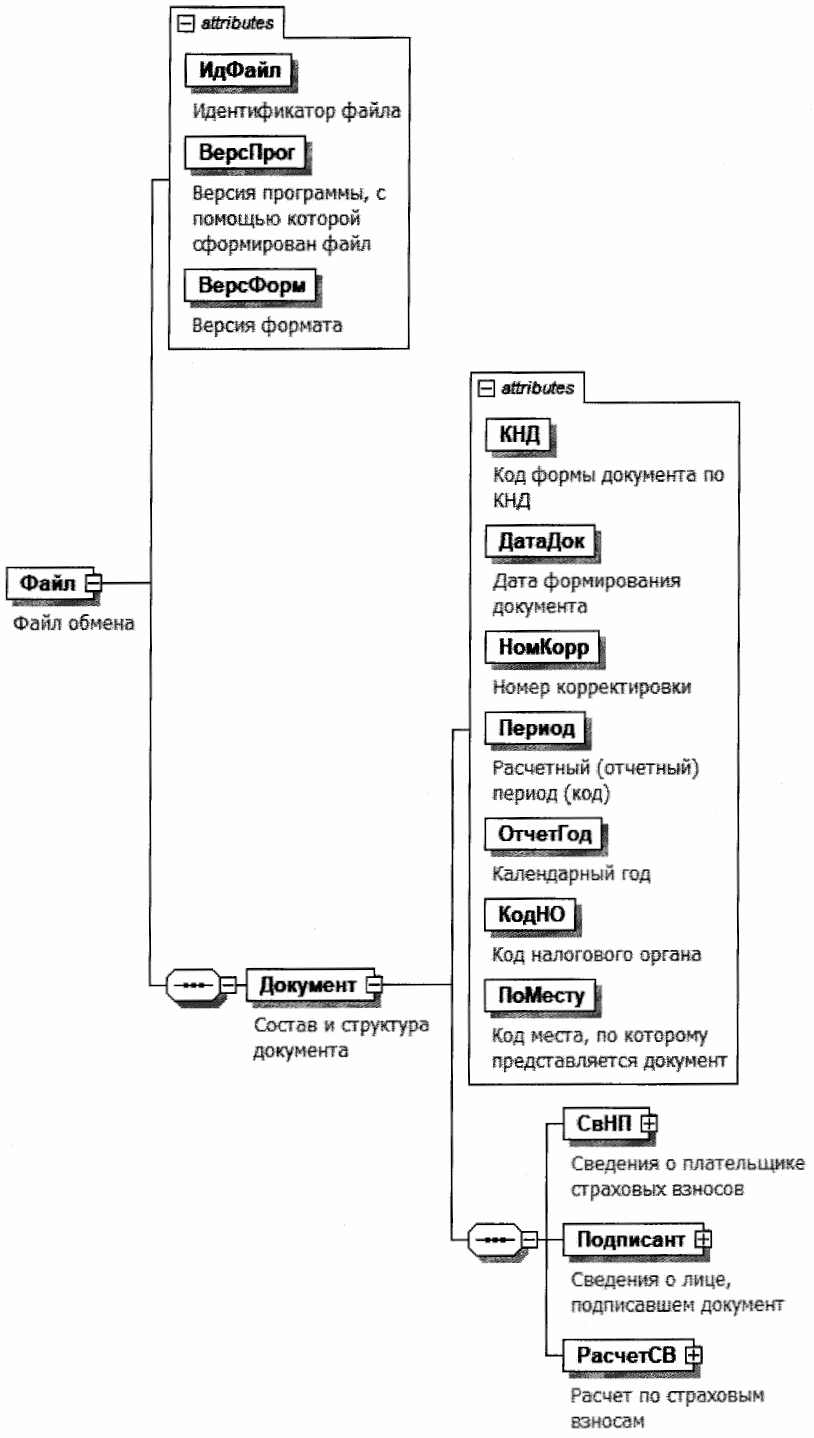 Рисунок 1. Диаграмма структуры файла обменаТаблица 4.1Файл обмена (Файл)Таблица 4.2Состав и структура документа (Документ)Таблица 4.3Сведения о плательщике страховых взносов (СвНП)Таблица 4.4Плательщик страховых взносов - организация (НПЮЛ)Таблица 4.5Сведения о реорганизованной (ликвидированной)организации (СвРеоргЮЛ)Таблица 4.6Плательщик страховых взносов - индивидуальныйпредприниматель, глава крестьянского (фермерского)хозяйства, физическое лицо (НПФЛ)Таблица 4.7Сведения о лице, подписавшем документ (Подписант)Таблица 4.8Сведения о представителе плательщика страховыхвзносов (СвПред)Таблица 4.9Расчет по страховым взносам (РасчетСВ)Таблица 4.10Сводные данные об обязательствах плательщика страховыхвзносов (ОбязПлатСВ)Таблица 4.11Расчет сумм страховых взносов на обязательноепенсионное страхование, на обязательное социальноестрахование на случай временной нетрудоспособностии в связи материнством, на обязательное медицинскоестрахование (РасчСВ_ОПС_ОМС)Таблица 4.12Расчет сумм страховых взносов на обязательноепенсионное страхование, на обязательное социальноестрахование на случай временной нетрудоспособностии в связи материнством, на обязательное медицинскоестрахование (РасчСВ_ОПСОМС)Таблица 4.13Расчет сумм страховых взносов на обязательноепенсионное страхование по дополнительному тарифудля отдельных категорий плательщиков страховых взносов,указанных в статье 428 Налогового кодексаРоссийской Федерации (РасчСВ_ОПС428)Таблица 4.14Расчет сумм страховых взносов на дополнительноесоциальное обеспечение членов летных экипажей воздушныхсудов гражданской авиации, а также отдельных категорийработников организаций угольнойпромышленности (РасчСВ_ДСО)Таблица 4.15Расчет сумм страховых взносов на обязательноепенсионное страхование, на обязательное социальноестрахование на случай временной нетрудоспособностии в связи с материнством, на обязательное медицинскоестрахование с выплат и иных вознаграждений, начисленныхв пользу физических лиц, указанных в пункте 6.2 статьи 431Налогового кодекса Российской Федерации (РасчСВ_6.2.431)Таблица 4.16Расчет сумм страховых взносов на обязательноепенсионное страхование, на обязательное социальноестрахование на случай временной нетрудоспособностии в связи с материнством, на обязательное медицинскоестрахование с выплат и иных вознаграждений, начисленныхв пользу физических лиц, указанных в пункте 6.2 статьи 431Налогового кодекса Российской Федерации (РасчСВ6.2.431)Таблица 4.17Расчет соответствия условиям применения пониженных тарифовстраховых взносов плательщиками, указанными в подпункте 3или подпункте 18 пункта 1 статьи 427 Налогового кодексаРоссийской Федерации (ПравТариф3_18.1.427)Таблица 4.18Сведения из реестра организаций (СвРеестрОрг)Таблица 4.19Сведения из свидетельства, удостоверяющего регистрациюорганизации в качестве резидента технико-внедренческойили промышленно-производственной особой экономическойзоны (СвСвидУдРег)Таблица 4.20Расчет соответствия условиям применения пониженныхтарифов страховых взносов плательщиками, указаннымив подпункте 7 пункта 1 статьи 427 Налогового кодексаРоссийской Федерации (ПравТариф7.1.427)Таблица 4.21Расчет соответствия условиям применения пониженныхтарифов страховых взносов плательщиками, указаннымив подпункте 15 пункта 1 статьи 427 Налогового кодексаРоссийской Федерации (ПравТариф15.1.427)Таблица 4.22Сведения из реестра организаций, осуществляющихпроизводство анимационной аудиовизуальной продукциии (или) оказание услуг (выполнение работ) по созданиюанимационной аудиовизуальной продукции (СвРеестрОрг)Таблица 4.23Сведения, необходимые для применения положенийподпункта 20 пункта 1 статьи 427 Налогового кодексаРоссийской Федерации организациями, осуществляющимивыплаты и иные вознаграждения в пользу обучающихсяв профессиональных образовательных организациях,образовательных организациях высшего образованияпо очной форме обучения за деятельность, осуществляемуюв студенческих отрядах (включенных в федеральныйили региональный реестр молодежных и детскихобъединений, пользующихся государственной поддержкой)по трудовым договорам или по гражданско-правовымдоговорам, предметом которых являются выполнениеработ и (или) оказание услуг (СвПримТариф20.1.427)Таблица 4.24Сведения об обучающихся (СведОбуч)Таблица 4.25Сведения из реестра молодежных и детских объединений,пользующихся государственной поддержкой (СвРеестрМДО)Таблица 4.26Сведения о физических лицах, с сумм выплат и иныхвознаграждений которым исчислены страховые взносы в размере,установленном подпунктом 2 пункта 6.2 статьи 431 Налоговогокодекса Российской Федерации (СвФЛИсч6.2.431)Таблица 4.27Сведения о физическом лице, в пользу которого начисленывыплаты и иные вознаграждения плательщиками, указаннымив пункте 6.2 статьи 431 Налогового кодекса РоссийскойФедерации (СвФЛВыпл6.2.431)Таблица 4.28Сводные данные об обязательствах плательщиковстраховых взносов - глав крестьянских (фермерских)хозяйств (ОбязПлатСВ_КФХ)Таблица 4.29Расчет сумм страховых взносов, подлежащих уплате за главуи членов крестьянского (фермерского) хозяйства (РасчСВ_КФХ)Таблица 4.30Сведения о члене крестьянского (фермерского)хозяйства (СведЧлКФХ)Таблица 4.31Период членства в крестьянском (фермерском) хозяйствев расчетный период (ПерКФХРасч)Таблица 4.32Персонифицированные сведения о застрахованныхлицах (ПерсСвСтрахЛиц)Таблица 4.33Данные о физическом лице, в пользу которого начисленывыплаты и иные вознаграждения (ДанФЛПолуч)Таблица 4.34Сведения о сумме выплат и иных вознаграждений, начисленныхв пользу физического лица, а также сведения об исчисленныхстраховых взносах (СвВыплСВОПС)Таблица 4.35Сведения о сумме выплат и иных вознаграждений, начисленныхв пользу физического лица (СвВыпл)Таблица 4.36Сведения о сумме выплат и иных вознаграждений,начисленных в пользу физического лица, по месяцу и кодукатегории застрахованного лица (СвВыплМК)Таблица 4.37Сведения о базе для исчисления страховых взносовна обязательное пенсионное страхование по дополнительномутарифу (ВыплСВДоп)Таблица 4.38Сведения о базе для исчисления страховых взносовна обязательное пенсионное страхование по дополнительномутарифу по месяцу и коду застрахованного лица (ВыплСВДопМТ)Таблица 4.39Сводные данные об обязательствах плательщиков страховыхвзносов, указанных в пункте 6.1 статьи 431 Налоговогокодекса Российской Федерации (ОбязПлатСВ_6.1.431)Таблица 4.40Расчет сумм страховых взносов на обязательное социальноестрахование на случай временной нетрудоспособностии в связи с материнством, на обязательноемедицинское страхование (РасчСВ_ОСС.ВНМ)Таблица 4.41Сведения, необходимые для применения тарифов страховыхвзносов, установленных пунктом 4 статьи 425 Налоговогокодекса Российской Федерации (СвПримТариф4.425)Таблица 4.42Сведения о физическом лице, в пользу которого начисленывыплаты и иные вознаграждения плательщиками, указаннымив пункте 6.1 статьи 431 Налогового кодексаРоссийской Федерации (СвФЛВыпл)Таблица 4.43Сводные данные об обязательствах плательщика страховыхвзносов (СВУплПерТип)Таблица 4.44Сводные данные об обязательствах плательщиков страховыхвзносов, указанных в пункте 6.1 статьи 431 Налоговогокодекса Российской Федерации (СВУплПер431Тип)Таблица 4.45Сведения по количеству физических лиц (КолЛицТип)Таблица 4.46Сведения по суммам (тип 1) (СвСум1Тип)Таблица 4.47Сведения из справки (СправТип)Таблица 4.48Сумма страховых взносов, подлежащая уплате за расчетныйпериод (СумСВУплТип)Таблица 4.49Фамилия, имя, отчество (ФИОТип)27Плательщики страховых взносов - организации, которые включены в реестр организаций, являющихся участниками промышленных кластеров, подтвердивших соответствие требованиям к промышленным кластерам и являющихся одновременно сторонами специальных инвестиционных контрактов, стороной которых является Российская Федерация, заключенных в соответствии со статьей 16 Федерального закона от 31.12.2014 N 488-ФЗ "О промышленной политике в Российской Федерации"28Плательщики страховых взносов, получившие статус участника свободной экономической зоны на территориях Донецкой Народной Республики, Луганской Народной Республики, Запорожской области и Херсонской области в соответствии с Федеральным законом от 24.06.2023 N 266-ФЗ "О свободной экономической зоне на территориях Донецкой Народной Республики, Луганской Народной Республики, Запорожской области и Херсонской области"ПРОМФизические лица, с выплат и вознаграждений которым исчисляются страховые взносы организациями, которые включены в реестр организаций, являющихся участниками промышленных кластеров, подтвердивших соответствие требованиям к промышленным кластерам, и являющихся одновременно сторонами специальных инвестиционных контрактов, стороной которых является Российская Федерация, заключенных в соответствии со статьей 16 Федерального закона от 31 декабря 2014 года N 488-ФЗ "О промышленной политике в Российской Федерации"НТФизические лица, с выплат и вознаграждений которым исчисляются страховые взносы плательщиками, получившими статус участника свободной экономической зоны на территориях Донецкой Народной Республики, Луганской Народной Республики, Запорожской области и Херсонской области в соответствии с Федеральным законом от 24.06.2023 N 266-ФЗ "О свободной экономической зоне на территориях Донецкой Народной Республики, Луганской Народной Республики, Запорожской области и Херсонской области"МДФизические лица, подлежащие в соответствии с международными договорами Российской Федерации обязательному пенсионному страхованиюВЖПРЗастрахованные в системе обязательного пенсионного страхования лица из числа иностранных граждан или лиц без гражданства, временно проживающие на территории Российской Федерации, а также временно пребывающие на территории Российской Федерации иностранные граждане или лица без гражданства, которым предоставлено временное убежище в соответствии с Федеральным законом от 19.02.1993 N 4528-1 "О беженцах", с выплат и вознаграждений которым исчисляются страховые взносы организациями, которые включены в реестр организаций, являющихся участниками промышленных кластеров, подтвердивших соответствие требованиям к промышленным кластерам и являющихся одновременно сторонами специальных инвестиционных контрактов, стороной которых является Российская Федерация, заключенных в соответствии со статьей 16 Федерального закона от 31.12.2014 N 488-ФЗ "О промышленной политике в Российской Федерации"ВЖНТЗастрахованные в системе обязательного пенсионного страхования лица из числа иностранных граждан или лиц без гражданства, временно проживающие на территории Российской Федерации, а также временно пребывающие на территории Российской Федерации иностранные граждане или лица без гражданства, которым предоставлено временное убежище в соответствии с Федеральным законом от 19.02.1993 N 4528-1 "О беженцах", с выплат и вознаграждений которым исчисляются страховые взносы плательщиками, получившими статус участника свободной экономической зоны на территориях Донецкой Народной Республики, Луганской Народной Республики, Запорожской области и Херсонской области в соответствии с Федеральным законом от 24.06.2023 N 266-ФЗ "О свободной экономической зоне на территориях Донецкой Народной Республики, Луганской Народной Республики, Запорожской области и Херсонской области"ВППРИностранные граждане или лица без гражданства (за исключением высококвалифицированных специалистов в соответствии с Федеральным законом от 25.07.2002 N 115-ФЗ "О правовом положении иностранных граждан в Российской Федерации"), временно пребывающие на территории Российской Федерации", с выплат и вознаграждений которым исчисляются страховые взносы организациями, которые включены в реестр организаций, являющихся участниками промышленных кластеров, подтвердивших соответствие требованиям к промышленным кластерам и являющихся одновременно сторонами специальных инвестиционных контрактов, стороной которых является Российская Федерация, заключенных в соответствии со статьей 16 Федерального закона от 31.12.2014 N 488-ФЗ "О промышленной политике в Российской Федерации"ВПНТИностранные граждане или лица без гражданства (за исключением высококвалифицированных специалистов в соответствии с Федеральным законом от 25.07.2002 N 115-ФЗ "О правовом положении иностранных граждан в Российской Федерации"), временно пребывающие на территории Российской Федерации", с выплат и вознаграждений которым исчисляются страховые взносы плательщиками, получившими статус участника свободной экономической зоны на территориях Донецкой Народной Республики, Луганской Народной Республики, Запорожской области и Херсонской области в соответствии с Федеральным законом от 24.06.2023 N 266-ФЗ "О свободной экономической зоне на территориях Донецкой Народной Республики, Луганской Народной Республики, Запорожской области и Херсонской области"Наименование элементаСокращенное наименование (код) элементаПризнак типа элементаФормат элементаПризнак обязательности элементаДополнительная информацияИдентификатор файлаИдФайлАT(1-255)ОУСодержит (повторяет) имя сформированного файла (без расширения)Версия программы, с помощью которой сформирован файлВерсПрогАT(1-40)ОВерсия форматаВерсФормАT(1-5)ОПринимает значение: 5.06Состав и структура документаДокументСОСостав элемента представлен в таблице 4.2Наименование элементаСокращенное наименование (код) элементаПризнак типа элементаФормат элементаПризнак обязательности элементаДополнительная информацияДополнительная информацияДополнительная информацияКод формы документа по КНДКНДАT(=7)ОКТиповой элемент <КНДТип>.Принимает значение: 1151111Типовой элемент <КНДТип>.Принимает значение: 1151111Типовой элемент <КНДТип>.Принимает значение: 1151111Дата формирования документаДатаДокАT(=10)ОТиповой элемент <ДатаТип>.Дата в формате ДД.ММ.ГГГГТиповой элемент <ДатаТип>.Дата в формате ДД.ММ.ГГГГТиповой элемент <ДатаТип>.Дата в формате ДД.ММ.ГГГГНомер корректировкиНомКоррАN(3)ОПринимает значение:0 - первичный документ,1, 2, 3 и так далее - уточненный документ. Для уточненного документа значение должно быть на 1 больше ранее принятого налоговым органом документаПринимает значение:0 - первичный документ,1, 2, 3 и так далее - уточненный документ. Для уточненного документа значение должно быть на 1 больше ранее принятого налоговым органом документаПринимает значение:0 - первичный документ,1, 2, 3 и так далее - уточненный документ. Для уточненного документа значение должно быть на 1 больше ранее принятого налоговым органом документаРасчетный (отчетный) период (код)ПериодАT(=2)ОКПринимает значение:Принимает значение:Принимает значение:Расчетный (отчетный) период (код)ПериодАT(=2)ОК21-1 квартал |Расчетный (отчетный) период (код)ПериодАT(=2)ОК31-полугодие |Расчетный (отчетный) период (код)ПериодАT(=2)ОК33-девять месяцев |Расчетный (отчетный) период (код)ПериодАT(=2)ОК34-год |Расчетный (отчетный) период (код)ПериодАT(=2)ОК51-1 квартал при реорганизации (ликвидации) организации |Расчетный (отчетный) период (код)ПериодАT(=2)ОК52-полугодие при реорганизации (ликвидации) организации |Расчетный (отчетный) период (код)ПериодАT(=2)ОК53-9 месяцев при реорганизации (ликвидации) организации |Расчетный (отчетный) период (код)ПериодАT(=2)ОК83-1 квартал при снятии с учета в качестве индивидуального предпринимателя (главы крестьянского (фермерского) хозяйства) |Расчетный (отчетный) период (код)ПериодАT(=2)ОК84-полугодие при снятии с учета в качестве индивидуального предпринимателя (главы крестьянского (фермерского) хозяйства) |Расчетный (отчетный) период (код)ПериодАT(=2)ОК85-9 месяцев при снятии с учета в качестве индивидуального предпринимателя (главы крестьянского (фермерского) хозяйства) |Расчетный (отчетный) период (код)ПериодАT(=2)ОК86-год при снятии с учета в качестве индивидуального предпринимателя (главы крестьянского (фермерского) хозяйства) |Расчетный (отчетный) период (код)ПериодАT(=2)ОК90-год при реорганизации (ликвидации) организацииКалендарный годОтчетГодАОТиповой элемент <xs:gYear> Год в формате ГГГГТиповой элемент <xs:gYear> Год в формате ГГГГТиповой элемент <xs:gYear> Год в формате ГГГГКод налогового органаКодНОАT(=4)ОКТиповой элемент <СОНОТип>Типовой элемент <СОНОТип>Типовой элемент <СОНОТип>Код места, по которому представляется документПоМестуАT(=3)ОКПринимает значение:Принимает значение:Принимает значение:Код места, по которому представляется документПоМестуАT(=3)ОК112-по месту жительства физического лица, не признаваемого индивидуальным предпринимателем |Код места, по которому представляется документПоМестуАT(=3)ОК120-по месту жительства индивидуального предпринимателя |Код места, по которому представляется документПоМестуАT(=3)ОК121-по месту жительства адвоката, учредившего адвокатский кабинет |Код места, по которому представляется документПоМестуАT(=3)ОК122-по месту жительства нотариуса, занимающегося частной практикой |Код места, по которому представляется документПоМестуАT(=3)ОК124-по месту жительства члена (главы) крестьянского (фермерского) хозяйства |Код места, по которому представляется документПоМестуАT(=3)ОК214-по месту нахождения российской организации |Код места, по которому представляется документПоМестуАT(=3)ОК217-по месту учета правопреемника российской организации |Код места, по которому представляется документПоМестуАT(=3)ОК222-по месту учета российской организации по месту нахождения обособленного подразделения |Код места, по которому представляется документПоМестуАT(=3)ОК240-по месту нахождения юридического лица - (главы) крестьянского (фермерского) хозяйства |Код места, по которому представляется документПоМестуАT(=3)ОК335-по месту нахождения обособленного подразделения иностранной организации в Российской Федерации |Код места, по которому представляется документПоМестуАT(=3)ОК350-по месту учета международной организации в Российской ФедерацииСведения о плательщике страховых взносовСвНПСОСостав элемента представлен в таблице 4.3Состав элемента представлен в таблице 4.3Состав элемента представлен в таблице 4.3Сведения о лице, подписавшем документПодписантСОСостав элемента представлен в таблице 4.7Состав элемента представлен в таблице 4.7Состав элемента представлен в таблице 4.7Расчет по страховым взносамРасчетСВСОСостав элемента представлен в таблице 4.9Состав элемента представлен в таблице 4.9Состав элемента представлен в таблице 4.9Наименование элементаСокращенное наименование (код) элементаПризнак типа элементаФормат элементаПризнак обязательности элементаДополнительная информацияСреднесписочная численность (чел.)СрЧислАN(6)НУЭлемент должен отсутствовать при значении элемента <ПоМесту>=222 | 335 (из таблицы 4.2) или при <ФормРеорг>=9 (из таблицы 4.5) и должен присутствовать во всех остальных случаяхНомер контактного телефонаТлфАT(1-20)НПлательщик страховых взносов - организация |НПЮЛСОСостав элемента представлен в таблице 4.4Плательщик страховых взносов - индивидуальный предприниматель, глава крестьянского (фермерского) хозяйства, физическое лицоНПФЛСОСостав элемента представлен в таблице 4.6Наименование элементаСокращенное наименование (код) элементаПризнак типа элементаФормат элементаПризнак обязательности элементаДополнительная информацияПолное наименование организации, обособленного подразделенияНаимОргАT(1-1000)ОИНН организацииИННЮЛАT(=10)ОТиповой элемент <ИННЮЛТип>КПП организацииКППАT(=9)ОТиповой элемент <КППТип> _Сведения о реорганизованной (ликвидированной) организацииСвРеоргЮЛСНСостав элемента представлен в таблице 4.5Наименование элементаСокращенное наименование (код) элементаПризнак типа элементаФормат элементаПризнак обязательности элементаДополнительная информацияДополнительная информацияДополнительная информацияКод формы реорганизации (ликвидация)/лишения полномочий (закрытие) обособленного подразделенияФормРеоргАT(=1)ОКПринимает значение:Принимает значение:Принимает значение:Код формы реорганизации (ликвидация)/лишения полномочий (закрытие) обособленного подразделенияФормРеоргАT(=1)ОК0-ликвидация |Код формы реорганизации (ликвидация)/лишения полномочий (закрытие) обособленного подразделенияФормРеоргАT(=1)ОК1-преобразование |Код формы реорганизации (ликвидация)/лишения полномочий (закрытие) обособленного подразделенияФормРеоргАT(=1)ОК2-слияние |Код формы реорганизации (ликвидация)/лишения полномочий (закрытие) обособленного подразделенияФормРеоргАT(=1)ОК3-разделение |Код формы реорганизации (ликвидация)/лишения полномочий (закрытие) обособленного подразделенияФормРеоргАT(=1)ОК4-выделение |Код формы реорганизации (ликвидация)/лишения полномочий (закрытие) обособленного подразделенияФормРеоргАT(=1)ОК5-присоединение |Код формы реорганизации (ликвидация)/лишения полномочий (закрытие) обособленного подразделенияФормРеоргАT(=1)ОК6-разделение с одновременным присоединением |Код формы реорганизации (ликвидация)/лишения полномочий (закрытие) обособленного подразделенияФормРеоргАT(=1)ОК7-выделение с одновременным присоединением |Код формы реорганизации (ликвидация)/лишения полномочий (закрытие) обособленного подразделенияФормРеоргАT(=1)ОК9-лишение полномочий (закрытие) обособленного подразделенияИНН реорганизованной организации/лишенного полномочий (закрытого) обособленного подразделенияИННЮЛАT(=10)НУТиповой элемент <ИННЮЛТип>.Элемент обязателен при<ФормРеорг> = 1 | 2 | 3 | 4 | 5 | 6 | 7 | 9Типовой элемент <ИННЮЛТип>.Элемент обязателен при<ФормРеорг> = 1 | 2 | 3 | 4 | 5 | 6 | 7 | 9Типовой элемент <ИННЮЛТип>.Элемент обязателен при<ФормРеорг> = 1 | 2 | 3 | 4 | 5 | 6 | 7 | 9КПП реорганизованной организации/лишенного полномочий (закрытого) обособленного подразделенияКППАT(=9)НУТиповой элемент <КППТип>.Элемент обязателен при<ФормРеорг> = 1 | 2 | 3 | 4 | 5 | 6 | 7 | 9Типовой элемент <КППТип>.Элемент обязателен при<ФормРеорг> = 1 | 2 | 3 | 4 | 5 | 6 | 7 | 9Типовой элемент <КППТип>.Элемент обязателен при<ФормРеорг> = 1 | 2 | 3 | 4 | 5 | 6 | 7 | 9Наименование элементаСокращенное наименование (код) элементаПризнак типа элементаФормат элементаПризнак обязательности элементаДополнительная информацияИНН физического лицаИННФЛАT(=12)ОТиповой элемент <ИННФЛТип>ОГРНИПОГРНИПАT(=15)НУТиповой элемент <ОГРНИПТип>.Элемент обязателен при значении элемента <ПоМесту>=120 | 124 (из таблицы 4.2)Фамилия, имя, отчество (при наличии) индивидуального предпринимателя, главы крестьянского (фермерского) хозяйства, физического лицаФИОСОТиповой элемент <ФИОТип>.Состав элемента представлен в таблице 4.49Наименование элементаСокращенное наименование (код) элементаПризнак типа элементаФормат элементаПризнак обязательности элементаДополнительная информацияПризнак лица, подписавшего документПрПодпАT(=1)ОКПринимает значение:1 - плательщик страховых взносов |2 - представитель плательщика страховых взносовФамилия, имя, отчествоФИОСНУТиповой элемент <ФИОТип>.Состав элемента представлен в таблице 4.49.Элемент обязателен при выполнении одного из условий:- <ПрПодп> = 2 |- <ПрПодп> = 1 и наличие <НПЮЛ>Сведения о представителе плательщика страховых взносовСвПредСНУСостав элемента представлен в таблице 4.8.Элемент обязателен при <ПрПодп>=2Наименование элементаСокращенное наименование (код) элементаПризнак типа элементаФормат элементаПризнак обязательности элементаДополнительная информацияНаименование и реквизиты документа, подтверждающего полномочия представителя плательщикаНаимДокАT(1-120)ОДля доверенности, совершенной в форме электронного документа, указывается GUID доверенностиНаименование организации - представителя плательщикаНаимОргАT(1-1000)ННаименование элементаСокращенное наименование (код) элементаПризнак типа элементаФормат элементаПризнак обязательности элементаДополнительная информацияСводные данные об обязательствах плательщика страховых взносовОбязПлатСВСНУСостав элемента представлен в таблице 4.10.Элемент необязателен при значении элемента <ПоМесту>=124 и <ПоМесту>=240 и обязателен при всех других значениях элемента <ПоМесту>Сводные данные об обязательствах плательщиков страховых взносов - глав крестьянских (фермерских) хозяйствОбязПлатСВ_КФХСНУСостав элемента представлен в таблице 4.28.Элемент обязателен только при значении элемента <ПоМесту>=124 и <ПоМесту>=240 и отсутствует при всех других значениях элемента <ПоМесту>Персонифицированные сведения о застрахованных лицахПерсСвСтрахЛицСНМСостав элемента представлен в таблице 4.32Сводные данные об обязательствах плательщиков страховых взносов, указанных в пункте 6.1 статьи 431 Налогового кодекса Российской ФедерацииОбязПлатСВ_6.1.431СНСостав элемента представлен в таблице 4.39Наименование элементаСокращенное наименование (код) элементаПризнак типа элементаФормат элементаПризнак обязательности элементаДополнительная информацияДополнительная информацияДополнительная информацияТип плательщика (код)ТипПлатАT(=1)ОКПринимает значение:Принимает значение:Принимает значение:Тип плательщика (код)ТипПлатАT(=1)ОК1-выплаты и иные вознаграждения в пользу физических лиц в последние три месяца расчетного (отчетного) периода фактически осуществлялись |Тип плательщика (код)ТипПлатАT(=1)ОК2-выплаты и иные вознаграждения в пользу физических лиц в последние три месяца расчетного (отчетного) периода фактически не осуществлялисьКод по ОКТМООКТМОАT(=8) |T(=11)ОКТиповой элемент <ОКТМОТип>.Принимает значения в соответствии с Общероссийским классификатором территорий муниципальных образованийТиповой элемент <ОКТМОТип>.Принимает значения в соответствии с Общероссийским классификатором территорий муниципальных образованийТиповой элемент <ОКТМОТип>.Принимает значения в соответствии с Общероссийским классификатором территорий муниципальных образованийСумма страховых взносов на обязательное пенсионное страхование, на обязательное социальное страхование на случай временной нетрудоспособности и в связи материнством, на обязательное медицинское страхование, подлежащая уплатеУплПерОПССОТиповой элемент <СВУплПерТип>.Состав элемента представлен в таблице 4.43Типовой элемент <СВУплПерТип>.Состав элемента представлен в таблице 4.43Типовой элемент <СВУплПерТип>.Состав элемента представлен в таблице 4.43Сумма страховых взносов на обязательное пенсионное страхование по дополнительному тарифу, подлежащая уплатеУплПерОПСДопСНМТиповой элемент <СВУплПерТип>.Состав элемента представлен в таблице 4.43Типовой элемент <СВУплПерТип>.Состав элемента представлен в таблице 4.43Типовой элемент <СВУплПерТип>.Состав элемента представлен в таблице 4.43Сумма страховых взносов на дополнительное социальное обеспечение, подлежащая уплатеУплПерДСОСНМТиповой элемент <СВУплПерТип>.Состав элемента представлен в таблице 4.43Типовой элемент <СВУплПерТип>.Состав элемента представлен в таблице 4.43Типовой элемент <СВУплПерТип>.Состав элемента представлен в таблице 4.43Сумма страховых взносов на обязательное пенсионное страхование, подлежащая уплате с выплат и иных вознаграждений, начисленных в пользу физических лиц, указанных в пункте 6.2 статьи 431 Налогового кодекса Российской ФедерацииУплОПС6.2.431СНУТиповой элемент <СВУплПерТип>.Состав элемента представлен в таблице 4.43.Элемент является обязательным при <ПрОПС> = 1 (из таблицы 4.16) и должен отсутствовать при <ПрОПС> = 0 (из таблицы 4.16) или при отсутствии <РасчСВ_6.2.431>Типовой элемент <СВУплПерТип>.Состав элемента представлен в таблице 4.43.Элемент является обязательным при <ПрОПС> = 1 (из таблицы 4.16) и должен отсутствовать при <ПрОПС> = 0 (из таблицы 4.16) или при отсутствии <РасчСВ_6.2.431>Типовой элемент <СВУплПерТип>.Состав элемента представлен в таблице 4.43.Элемент является обязательным при <ПрОПС> = 1 (из таблицы 4.16) и должен отсутствовать при <ПрОПС> = 0 (из таблицы 4.16) или при отсутствии <РасчСВ_6.2.431>Сумма страховых взносов на обязательное социальное страхование на случай временной нетрудоспособности и в связи с материнством, подлежащая уплате с выплат и иных вознаграждений, начисленных в пользу физических лиц, указанных в пункте 6.2 статьи 431 Налогового кодекса Российской ФедерацииУплОСС6.2.431СНУТиповой элемент <СВУплПерТип>.Состав элемента представлен в таблице 4.43.Элемент является обязательным при <ПрОСС> = 1 (из таблицы 4.16) и должен отсутствовать при <ПрОСС> = 0 (из таблицы 4.16) или при отсутствии <РасчСВ_6.2.431>Типовой элемент <СВУплПерТип>.Состав элемента представлен в таблице 4.43.Элемент является обязательным при <ПрОСС> = 1 (из таблицы 4.16) и должен отсутствовать при <ПрОСС> = 0 (из таблицы 4.16) или при отсутствии <РасчСВ_6.2.431>Типовой элемент <СВУплПерТип>.Состав элемента представлен в таблице 4.43.Элемент является обязательным при <ПрОСС> = 1 (из таблицы 4.16) и должен отсутствовать при <ПрОСС> = 0 (из таблицы 4.16) или при отсутствии <РасчСВ_6.2.431>Сумма страховых взносов на обязательное медицинское страхование, подлежащая уплате с выплат и иных вознаграждений, начисленных в пользу физических лиц, указанных в пункте 6.2 статьи 431 Налогового кодекса Российской ФедерацииУплОМС6.2.431СНУТиповой элемент <СВУплПерТип>.Состав элемента представлен в таблице 4.43.Элемент является обязательным при <ПрОМС> = 1 (из таблицы 4.16) и должен отсутствовать при <ПрОМС> = 0 (из таблицы 4.16) или при отсутствии <РасчСВ_6.2.431>Типовой элемент <СВУплПерТип>.Состав элемента представлен в таблице 4.43.Элемент является обязательным при <ПрОМС> = 1 (из таблицы 4.16) и должен отсутствовать при <ПрОМС> = 0 (из таблицы 4.16) или при отсутствии <РасчСВ_6.2.431>Типовой элемент <СВУплПерТип>.Состав элемента представлен в таблице 4.43.Элемент является обязательным при <ПрОМС> = 1 (из таблицы 4.16) и должен отсутствовать при <ПрОМС> = 0 (из таблицы 4.16) или при отсутствии <РасчСВ_6.2.431>Расчет сумм страховых взносов на обязательное пенсионное страхование, на обязательное социальное страхование на случай временной нетрудоспособности и в связи материнством, на обязательное медицинское страхованиеРасчСВ_ОПС_ОМССНМУСостав элемента представлен в таблице 4.11.Элемент обязателен при значении элемента <ТипПлат> = 1 и отсутствии <ПрОПС> = 1 (из таблицы 4.16)Состав элемента представлен в таблице 4.11.Элемент обязателен при значении элемента <ТипПлат> = 1 и отсутствии <ПрОПС> = 1 (из таблицы 4.16)Состав элемента представлен в таблице 4.11.Элемент обязателен при значении элемента <ТипПлат> = 1 и отсутствии <ПрОПС> = 1 (из таблицы 4.16)Расчет сумм страховых взносов на обязательное пенсионное страхование по дополнительному тарифу для отдельных категорий плательщиков страховых взносов, указанных в статье 428 Налогового кодекса Российской ФедерацииРасчСВ_ОПС428СНМСостав элемента представлен в таблице 4.13Состав элемента представлен в таблице 4.13Состав элемента представлен в таблице 4.13Расчет сумм страховых взносов на дополнительное социальное обеспечение членов летных экипажей воздушных судов гражданской авиации, а также отдельных категорий работников организаций угольной промышленностиРасчСВ_ДСОСНМСостав элемента представлен в таблице 4.14Состав элемента представлен в таблице 4.14Состав элемента представлен в таблице 4.14Расчет сумм страховых взносов на обязательное пенсионное страхование, на обязательное социальное страхование на случай временной нетрудоспособности и в связи с материнством, на обязательное медицинское страхование с выплат и иных вознаграждений, начисленных в пользу физических лиц, указанных в пункте 6.2 статьи 431 Налогового кодекса Российской ФедерацииРасчСВ_6.2.431СНМСостав элемента представлен в таблице 4.15Состав элемента представлен в таблице 4.15Состав элемента представлен в таблице 4.15Расчет соответствия условиям применения пониженных тарифов страховых взносов плательщиками, указанными в подпункте 3 или подпункте 18 пункта 1 статьи 427 Налогового кодекса Российской ФедерацииПравТариф3_18.1.427СНМСостав элемента представлен в таблице 4.17Состав элемента представлен в таблице 4.17Состав элемента представлен в таблице 4.17Расчет соответствия условиям применения пониженных тарифов страховых взносов плательщиками, указанными в подпункте 7 пункта 1 статьи 427 Налогового кодекса Российской ФедерацииПравТариф7.1.427СНСостав элемента представлен в таблице 4.20Состав элемента представлен в таблице 4.20Состав элемента представлен в таблице 4.20Расчет соответствия условиям применения пониженных тарифов страховых взносов плательщиками, указанными в подпункте 15 пункта 1 статьи 427 Налогового кодекса Российской ФедерацииПравТариф15.1.427СНСостав элемента представлен в таблице 4.21Состав элемента представлен в таблице 4.21Состав элемента представлен в таблице 4.21Сведения, необходимые для применения положений подпункта 20 пункта 1 статьи 427 Налогового кодекса Российской Федерации организациями, осуществляющими выплаты и иные вознаграждения в пользу обучающихся в профессиональных образовательных организациях, образовательных организациях высшего образования по очной форме обучения за деятельность, осуществляемую в студенческих отрядах (включенных в федеральный или региональный реестр молодежных и детских объединений, пользующихся государственной поддержкой) по трудовым договорам или по гражданско-правовым договорам, предметом которых являются выполнение работ и (или) оказание услугСвПримТариф20.1.427СНСостав элемента представлен в таблице 4.23Состав элемента представлен в таблице 4.23Состав элемента представлен в таблице 4.23Сведения о физических лицах, с сумм выплат и иных вознаграждений которым исчислены страховые взносы в размере, установленном подпунктом 2 пункта 6.2 статьи 431 Налогового кодекса Российской ФедерацииСвФЛИсч6.2.431СНУСостав элемента представлен в таблице 4.26.Элемент является обязательным при<ПрОСС> = 1 (из таблицы 4.16) и должен отсутствовать при <ПрОСС> = 0 (из таблицы 4.16) или при отсутствии <РасчСВ_6.2.431>Состав элемента представлен в таблице 4.26.Элемент является обязательным при<ПрОСС> = 1 (из таблицы 4.16) и должен отсутствовать при <ПрОСС> = 0 (из таблицы 4.16) или при отсутствии <РасчСВ_6.2.431>Состав элемента представлен в таблице 4.26.Элемент является обязательным при<ПрОСС> = 1 (из таблицы 4.16) и должен отсутствовать при <ПрОСС> = 0 (из таблицы 4.16) или при отсутствии <РасчСВ_6.2.431>Наименование элементаСокращенное наименование (код) элементаПризнак типа элементаФормат элементаПризнак обязательности элементаДополнительная информацияКод тарифа плательщикаТарифПлатАT(=2)ОКПринимает значения в соответствии с приложением N 5 к Порядку заполнения формы расчета по страховым взносам (далее - Порядок заполнения)Расчет сумм страховых взносов на обязательное пенсионное страхование, на обязательное социальное страхование на случай временной нетрудоспособности и в связи материнством, на обязательное медицинское страхованиеРасчСВ_ОПСОМССОСостав элемента представлен в таблице 4.12Наименование элементаСокращенное наименование (код) элементаПризнак типа элементаФормат элементаПризнак обязательности элементаДополнительная информацияКоличество застрахованных лиц, всего (чел.)КолСтрахЛицВсСОТиповой элемент <КолЛицТип>.Состав элемента представлен в таблице 4.45Количество физических лиц, с выплат которым исчислены страховые взносы, всего (чел.)КолЛицНачСВВсСОТиповой элемент <КолЛицТип>.Состав элемента представлен в таблице 4.45Количество физических лиц, с выплат которым исчислены страховые взносы, в том числе выплаты которым не превысили единую предельную величину базы для исчисления страховых взносовНеПревБазОПССОТиповой элемент <КолЛицТип>.Состав элемента представлен в таблице 4.45Количество физических лиц, с выплат которым исчислены страховые взносы, в том числе выплаты которым превысили единую предельную величину базы для исчисления страховых взносовПревБазОПССОТиповой элемент <КолЛицТип>.Состав элемента представлен в таблице 4.45Сумма выплат и иных вознаграждений, начисленных в пользу физических лиц в соответствии со статьей 420 Налогового кодекса Российской ФедерацииВыплНачислФЛСОТиповой элемент <СвСум1Тип>.Состав элемента представлен в таблице 4.46Сумма, не подлежащая обложению страховыми взносами в соответствии со статьей 422 Налогового кодекса Российской ФедерацииНеОбложенСВСОТиповой элемент <СвСум1Тип>.Состав элемента представлен в таблице 4.46Сумма расходов, принимаемая к вычету в соответствии с пунктом 8 статьи 421 Налогового кодекса Российской ФедерацииРасхПринВычСОТиповой элемент <СвСум1Тип>.Состав элемента представлен в таблице 4.46База для исчисления страховых взносовБазНачислСВСОТиповой элемент <СвСум1Тип>.Состав элемента представлен в таблице 4.46База для исчисления страховых взносов, в том числе в размере, не превышающем единую предельную величину базы для исчисления страховых взносовБазНеПревышОПССОТиповой элемент <СвСум1Тип>.Состав элемента представлен в таблице 4.46База для исчисления страховых взносов, в том числе в размере, превышающем единую предельную величину базы для исчисления страховых взносовБазПревышОПССОТиповой элемент <СвСум1Тип>.Состав элемента представлен в таблице 4.46Исчислено страховых взносовНачислСВСОТиповой элемент <СвСум1Тип>.Состав элемента представлен в таблице 4.46Исчислено страховых взносов, в том числе с базы, не превышающей единую предельную величину базы для исчисления страховых взносовНачислСВНеПревСОТиповой элемент <СвСум1Тип>.Состав элемента представлен в таблице 4.46Исчислено страховых взносов, в том числе с базы, превышающей единую предельную величину базы для исчисления страховых взносовНачислСВПревСОТиповой элемент <СвСум1Тип>.Состав элемента представлен в таблице 4.46Наименование элементаСокращенное наименование (код) элементаПризнак типа элементаФормат элементаПризнак обязательности элементаДополнительная информацияДополнительная информацияДополнительная информацияКод основания исчисленияКодОсновАT(=1)ОКПринимает значение:Принимает значение:Принимает значение:Код основания исчисленияКодОсновАT(=1)ОК1-в соответствии с пунктом 1 статьи 428 Налогового кодекса Российской Федерации 1 |Код основания исчисленияКодОсновАT(=1)ОК2-в соответствии с пунктом 2 статьи 428 Налогового кодекса Российской Федерации |Код основания исчисленияКодОсновАT(=1)ОК3-в соответствии с пунктом 3 статьи 428 Налогового кодекса Российской Федерации в отношении выплат и иных вознаграждений в пользу физических лиц, занятых на соответствующих видах работ, указанных в пункте 1 части 1 статьи 30 Федерального закона от 28 декабря 2013 года N 400-ФЗ "О страховых пенсиях" |Код основания исчисленияКодОсновАT(=1)ОК4-в соответствии с пунктом 3 статьи 428 Налогового кодекса Российской Федерации в отношении выплат и иных вознаграждений в пользу физических лиц, занятых на соответствующих видах работ, указанных в пунктах 2 - 18 части 1 статьи 30 Федерального закона от 28 декабря 2013 года N 400-ФЗ "О страховых пенсиях"Код класса условий трудаКласУслТрудАT(=1)НКУПринимает значение:1 - опасный, подкласс условий труда - 4 |2 - вредный, подкласс условий труда - 3.4 |3 - вредный, подкласс условий труда - 3.3 |4 - вредный, подкласс условий труда - 3.2 |5 - вредный, подкласс условий труда - 3.1Элемент обязателен при значении элемента <КодОснов> = 3 | 4 и отсутствует при значении элемента <КодОснов> = 1 | 2Принимает значение:1 - опасный, подкласс условий труда - 4 |2 - вредный, подкласс условий труда - 3.4 |3 - вредный, подкласс условий труда - 3.3 |4 - вредный, подкласс условий труда - 3.2 |5 - вредный, подкласс условий труда - 3.1Элемент обязателен при значении элемента <КодОснов> = 3 | 4 и отсутствует при значении элемента <КодОснов> = 1 | 2Принимает значение:1 - опасный, подкласс условий труда - 4 |2 - вредный, подкласс условий труда - 3.4 |3 - вредный, подкласс условий труда - 3.3 |4 - вредный, подкласс условий труда - 3.2 |5 - вредный, подкласс условий труда - 3.1Элемент обязателен при значении элемента <КодОснов> = 3 | 4 и отсутствует при значении элемента <КодОснов> = 1 | 2Количество физических лиц, с выплат и иных вознаграждений которым исчислены страховые взносы по дополнительному тарифу (чел.)КолЛицНачСВСОТиповой элемент <КолЛицТип>.Состав элемента представлен в таблице 4.45Типовой элемент <КолЛицТип>.Состав элемента представлен в таблице 4.45Типовой элемент <КолЛицТип>.Состав элемента представлен в таблице 4.45Сумма выплат и иных вознаграждений, начисленных в пользу физических лиц в соответствии со статьей 420 Налогового кодекса Российской ФедерацииВыплНачислФЛСОТиповой элемент <СвСум1Тип>.Состав элемента представлен в таблице 4.46Типовой элемент <СвСум1Тип>.Состав элемента представлен в таблице 4.46Типовой элемент <СвСум1Тип>.Состав элемента представлен в таблице 4.46Сумма, не подлежащая обложению страховыми взносами в соответствии со статьей 422 Налогового кодекса Российской ФедерацииНеОбложенСВСОТиповой элемент <СвСум1Тип>.Состав элемента представлен в таблице 4.46Типовой элемент <СвСум1Тип>.Состав элемента представлен в таблице 4.46Типовой элемент <СвСум1Тип>.Состав элемента представлен в таблице 4.46База для исчисления страховых взносов по дополнительному тарифуБазНачислСВДопСОТиповой элемент <СвСум1Тип>.Состав элемента представлен в таблице 4.46Типовой элемент <СвСум1Тип>.Состав элемента представлен в таблице 4.46Типовой элемент <СвСум1Тип>.Состав элемента представлен в таблице 4.46Исчислено страховых взносов по дополнительному тарифуНачислСВДопСОТиповой элемент <СвСум1Тип>.Состав элемента представлен в таблице 4.46Типовой элемент <СвСум1Тип>.Состав элемента представлен в таблице 4.46Типовой элемент <СвСум1Тип>.Состав элемента представлен в таблице 4.46Наименование элементаСокращенное наименование (код) элементаПризнак типа элементаФормат элементаПризнак обязательности элементаДополнительная информацияДополнительная информацияДополнительная информацияКод основания исчисления страховых взносов на дополнительное социальное обеспечениеПрРасчСумАT(=1)ОКПринимает значения:Принимает значения:Принимает значения:Код основания исчисления страховых взносов на дополнительное социальное обеспечениеПрРасчСумАT(=1)ОК1-расчет сумм страховых взносов на дополнительное социальное обеспечение членов летных экипажей воздушных судов гражданской авиации |Код основания исчисления страховых взносов на дополнительное социальное обеспечениеПрРасчСумАT(=1)ОК2-расчет сумм страховых взносов на дополнительное социальное обеспечение отдельных категорий работников организаций угольной промышленностиКоличество физических лиц, с выплат и иных вознаграждений которым исчислены страховые взносы на дополнительное социальное обеспечение (чел.)КолЛицНачСВСОТиповой элемент <КолЛицТип>.Состав элемента представлен в таблице 4.45Типовой элемент <КолЛицТип>.Состав элемента представлен в таблице 4.45Типовой элемент <КолЛицТип>.Состав элемента представлен в таблице 4.45Сумма выплат и иных вознаграждений, начисленных в пользу физических лиц в соответствии со статьей 420 Налогового кодекса Российской ФедерацииВыплНачислФЛСОТиповой элемент <СвСум1Тип>.Состав элемента представлен в таблице 4.46Типовой элемент <СвСум1Тип>.Состав элемента представлен в таблице 4.46Типовой элемент <СвСум1Тип>.Состав элемента представлен в таблице 4.46Сумма, не подлежащая обложению страховыми взносами в соответствии со статьей 422 Налогового кодекса Российской ФедерацииНеОбложенСВСОТиповой элемент <СвСум1Тип>.Состав элемента представлен в таблице 4.46Типовой элемент <СвСум1Тип>.Состав элемента представлен в таблице 4.46Типовой элемент <СвСум1Тип>.Состав элемента представлен в таблице 4.46База для исчисления страховых взносов на дополнительное социальное обеспечениеБазНачислСВДСОСОТиповой элемент <СвСум1Тип>.Состав элемента представлен в таблице 4.46Типовой элемент <СвСум1Тип>.Состав элемента представлен в таблице 4.46Типовой элемент <СвСум1Тип>.Состав элемента представлен в таблице 4.46Исчислено страховых взносов на дополнительное социальное обеспечениеНачислСВДСОСОТиповой элемент <СвСум1Тип>.Состав элемента представлен в таблице 4.46Типовой элемент <СвСум1Тип>.Состав элемента представлен в таблице 4.46Типовой элемент <СвСум1Тип>.Состав элемента представлен в таблице 4.46Наименование элементаСокращенное наименование (код) элементаПризнак типа элементаФормат элементаПризнак обязательности элементаДополнительная информацияКод тарифа плательщикаТарифПлатАT(=2)ОКПринимает значения в соответствии с приложением N 5 к Порядку заполненияРасчет сумм страховых взносов на обязательное пенсионное страхование, на обязательное социальное страхование на случай временной нетрудоспособности и в связи с материнством, на обязательное медицинское страхование с выплат и иных вознаграждений, начисленных в пользу физических лиц, указанных в пункте 6.2 статьи 431 Налогового кодекса Российской ФедерацииРасчСВ6.2.431СОСостав элемента представлен в таблице 4.16Наименование элементаСокращенное наименование (код) элементаПризнак типа элементаФормат элементаПризнак обязательности элементаДополнительная информацияПризнак исчисления страховых взносов на обязательное пенсионное страхованиеПрОПСАT(=1)ОКУПринимает значение:0 - нет |1 - да.Элемент должен принимать значение 1 при<ПрОСС>=0 и <ПрОМС>=0.Элемент должен принимать значение 1 при <КодКатЛиц>=МД (из таблицы 4.36)Признак исчисления страховых взносов на обязательное социальное страхование на случай временной нетрудоспособности и в связи с материнствомПрОССАT(=1)ОКУПринимает значение:0 - нет |1 - да.Элемент должен принимать значение 0 при <ПрОПС>=1.Элемент должен принимать значение 1 при <ПрОПС>=0 и <ПрОМС>=0Признак исчисления страховых взносов на обязательное медицинское страхованиеПрОМСАT(=1)ОКУПринимает значение:0 - нет |1 - да.Элемент должен принимать значение 0 при <ПрОПС>=1.Элемент должен принимать значение 1 при <ПрОПС>=0 и <ПрОСС>=0Количество застрахованных лиц, всего (чел.)КолСтрахЛицВсСОТиповой элемент <КолЛицТип>.Состав элемента представлен в таблице 4.45Количество физических лиц, с выплат которым исчислены страховые взносы, всего (чел.)КолЛицНачСВВсСОТиповой элемент <КолЛицТип>.Состав элемента представлен в таблице 4.45Количество физических лиц, с выплат которым исчислены страховые взносы, в том числе выплаты которым не превысили единую предельную величину базы для исчисления страховых взносовНеПревБазСОТиповой элемент <КолЛицТип>.Состав элемента представлен в таблице 4.45Количество физических лиц, с выплат которым исчислены страховые взносы, в том числе выплаты которым превысили единую предельную величину базы для исчисления страховых взносовПревБазСОТиповой элемент <КолЛицТип>.Состав элемента представлен в таблице 4.45Сумма выплат и иных вознаграждений, начисленных в пользу физических лиц в соответствии со статьей 420 Налогового кодекса Российской ФедерацииВыплНачислФЛСОТиповой элемент <СвСум1Тип>.Состав элемента представлен в таблице 4.46Сумма, не подлежащая обложению страховыми взносами в соответствии со статьей 422 Налогового кодекса Российской ФедерацииНеОбложенСВСОТиповой элемент <СвСум1Тип>.Состав элемента представлен в таблице 4.46Сумма расходов, принимаемая к вычету в соответствии с пунктом 8 статьи 421 Налогового кодекса Российской ФедерацииРасхПринВычСОТиповой элемент <СвСум1Тип>.Состав элемента представлен в таблице 4.46База для исчисления страховых взносовБазНачислСВСОТиповой элемент <СвСум1Тип>.Состав элемента представлен в таблице 4.46База для исчисления страховых взносов, в том числе в размере, не превышающем единую предельную величину базы для исчисления страховых взносовБазНеПревышСОТиповой элемент <СвСум1Тип>.Состав элемента представлен в таблице 4.46База для исчисления страховых взносов, в том числе в размере, превышающем единую предельную величину базы для исчисления страховых взносовБазПревышСОТиповой элемент <СвСум1Тип>.Состав элемента представлен в таблице 4.46Исчислено страховых взносов на обязательное пенсионное страхованиеИсчОПССНУТиповой элемент <СвСум1Тип>.Состав элемента представлен в таблице 4.46.Элемент является обязательным при <ПрОПС> = 1 и должен отсутствовать при <ПрОПС> = 0Исчислено страховых взносов на обязательное пенсионное страхование, в том числе с базы, не превышающей единую предельную величину базы для исчисления страховых взносовИсчОПСНеПревСНУТиповой элемент <СвСум1Тип>.Состав элемента представлен в таблице 4.46.Элемент является обязательным при <ПрОПС> = 1 и должен отсутствовать при <ПрОПС> = 0Исчислено страховых взносов на обязательное пенсионное страхование, в том числе с базы, превышающей единую предельную величину базы для исчисления страховых взносовИсчОПСПревСНУТиповой элемент <СвСум1Тип>.Состав элемента представлен в таблице 4.46.Элемент является обязательным при <ПрОПС> = 1 и должен отсутствовать при <ПрОПС> = 0Исчислено страховых взносов на обязательное социальное страхование на случай временной нетрудоспособности и в связи с материнствомИсчОСССНУТиповой элемент <СвСум1Тип>.Состав элемента представлен в таблице 4.46.Элемент является обязательным при <ПрОСС> = 1 и должен отсутствовать при <ПрОСС> = 0Исчислено страховых взносов на обязательное социальное страхование на случай временной нетрудоспособности и в связи с материнством, в том числе с базы, не превышающей единую предельную величину базы для исчисления страховых взносовИсчОССНеПревСНУТиповой элемент <СвСум1Тип>.Состав элемента представлен в таблице 4.46.Элемент является обязательным при <ПрОСС> = 1 и должен отсутствовать при <ПрОСС> = 0Исчислено страховых взносов на обязательное социальное страхование на случай временной нетрудоспособности и в связи с материнством, в том числе с базы, превышающей единую предельную величину базы для исчисления страховых взносовИсчОССПревСНУТиповой элемент <СвСум1Тип>.Состав элемента представлен в таблице 4.46.Элемент является обязательным при <ПрОСС> = 1 и должен отсутствовать при <ПрОСС> = 0Исчислено страховых взносов на обязательное медицинское страхованиеИсчОМССНУТиповой элемент <СвСум1Тип>.Состав элемента представлен в таблице 4.46.Элемент является обязательным при <ПрОМС> = 1 и должен отсутствовать при <ПрОМС> = 0Исчислено страховых взносов на обязательное медицинское страхование, в том числе с базы, не превышающей единую предельную величину базы для исчисления страховых взносовИсчОМСНеПревСНУТиповой элемент <СвСум1Тип>.Состав элемента представлен в таблице 4.46.Элемент является обязательным при <ПрОМС> = 1 и должен отсутствовать при <ПрОМС> = 0Исчислено страховых взносов на обязательное медицинское страхование, в том числе с базы, превышающей единую предельную величину базы для исчисления страховых взносовИсчОМСПревСНУТиповой элемент <СвСум1Тип>.Состав элемента представлен в таблице 4.46.Элемент является обязательным при <ПрОМС> = 1 и должен отсутствовать при <ПрОМС> = 0Наименование элементаСокращенное наименование (код) элементаПризнак типа элементаФормат элементаПризнак обязательности элементаДополнительная информацияДополнительная информацияДополнительная информацияКод плательщикаКодПлатАT(=1)ОКПринимает значение:Принимает значение:Принимает значение:Код плательщикаКодПлатАT(=1)ОК1-плательщики, указанные в подпункте 3 пункта 1 статьи 427 Налогового кодекса Российской Федерации |Код плательщикаКодПлатАT(=1)ОК2-плательщики, указанные в подпункте 18 пункта 1 статьи 427 Налогового кодекса Российской ФедерацииСумма всех доходов, учитываемых при определении налоговой базы по налогу на прибыль организаций в соответствии с главой 25 Налогового кодекса Российской Федерации, определяемая в соответствии с абзацем семнадцатым пункта 5 статьи 427 Налогового кодекса Российской Федерации или абзацем восьмым пункта 14 статьи 427 Налогового кодекса Российской ФедерацииДох427_ПерАN(15)ОПринимает значения от 0 и болееПринимает значения от 0 и болееПринимает значения от 0 и болееСумма доходов, перечисленных в абзацах четвертом - шестнадцатом пункта 5 статьи 427 Налогового кодекса Российской Федерации или абзацах втором - седьмом пункта 14 статьи 427 Налогового кодекса Российской ФедерацииДохКр5.427_ПерАN(15)ОПринимает значения от 0 и болееПринимает значения от 0 и болееПринимает значения от 0 и болееДоля доходов, определяемая в целях применения абзаца третьего пункта 5 статьи 427 Налогового кодекса Российской Федерации или абзаца первого пункта 14 статьи 427 Налогового кодекса Российской ФедерацииДолДох5.427_ПерАN(5.2)ОПринимает значения от 0 и болееПринимает значения от 0 и болееПринимает значения от 0 и болееСведения из реестра организаций |СвРеестрОргСОСостав элемента представлен в таблице 4.18Состав элемента представлен в таблице 4.18Состав элемента представлен в таблице 4.18Сведения из свидетельства, удостоверяющего регистрацию организации в качестве резидента технико-внедренческой или промышленно-производственной особой экономической зоныСвСвидУдРегСОУСостав элемента представлен в таблице 4.19. Элемент должен отсутствовать при значении элемента <КодПлат>=2Состав элемента представлен в таблице 4.19. Элемент должен отсутствовать при значении элемента <КодПлат>=2Состав элемента представлен в таблице 4.19. Элемент должен отсутствовать при значении элемента <КодПлат>=2Наименование элементаСокращенное наименование (код) элементаПризнак типа элементаФормат элементаПризнак обязательности элементаДополнительная информацияДата записи в реестре организацийДатаЗапОргАT(=10)ОТиповой элемент <ДатаТип>.Дата в формате ДД.ММ.ГГГГНомер записи в реестре организацийНомЗапОргАT(1-18)ОНаименование элементаСокращенное наименование (код) элементаПризнак типа элементаФормат элементаПризнак обязательности элементаДополнительная информацияДата регистрацииДатаРегАT(=10)ОТиповой элемент <ДатаТип>.Дата в формате ДД.ММ.ГГГГРегистрационный номерРегНомАT(1-18)ОНаименование элементаСокращенное наименование (код) элементаПризнак типа элементаФормат элементаПризнак обязательности элементаДополнительная информацияСумма доходов, всего по итогам года, предшествующего году перехода организации на уплату страховых взносов по пониженным тарифамДохВсПредАN(15)НПринимает значения от 0 и болееСумма доходов, всего по итогам текущего расчетного (отчетного) периодаДохВсПерАN(15)ОПринимает значения от 0 и болееСумма доходов в виде целевых поступлений на содержание некоммерческих организаций и ведение ими уставной деятельности, указанной в подпункте 7 пункта 1 статьи 427 Налогового кодекса Российской Федерации, определяемых в соответствии с пунктом 2 статьи 251 Налогового кодекса Российской Федерации по итогам года, предшествующего году перехода организации на уплату страховых взносов по пониженным тарифамДохЦелПостПредАN(15)НПринимает значения от 0 и болееСумма доходов в виде целевых поступлений на содержание некоммерческих организаций и ведение ими уставной деятельности, указанной в подпункте 7 пункта 1 статьи 427 Налогового кодекса Российской Федерации, определяемых в соответствии с пунктом 2 статьи 251 Налогового кодекса Российской Федерации по итогам текущего расчетного (отчетного) периодаДохЦелПостПерАN(15)ОПринимает значения от 0 и болееСумма доходов в виде грантов, получаемых для осуществления деятельности, указанной в подпункте 7 пункта 1 статьи 427 Налогового кодекса Российской Федерации, определяемых в соответствии с подпунктом 14 пункта 1 статьи 251 Налогового кодекса Российской Федерации по итогам года, предшествующего году перехода организации на уплату страховых взносов по пониженным тарифамДохГрантПредАN(15)НПринимает значения от 0 и болееСумма доходов в виде грантов, получаемых для осуществления деятельности, указанной в подпункте 7 пункта 1 статьи 427 Налогового кодекса Российской Федерации, определяемых в соответствии с подпунктом 14 пункта 1 статьи 251 Налогового кодекса Российской Федерации по итогам текущего расчетного (отчетного) периодаДохГрантПерАN(15)ОПринимает значения от 0 и болееСумма доходов от осуществления видов экономической деятельности, указанных в абзацах сорок седьмом, сорок восьмом, пятьдесят первом - пятьдесят девятом подпункта 5 пункта 1 статьи 427 Налогового кодекса Российской Федерации, по итогам года, предшествующего году перехода организации на уплату страховых взносов по пониженным тарифамДохЭкДеятПредАN(15)НПринимает значения от 0 и болееСумма доходов от осуществления видов экономической деятельности, указанных в абзацах сорок седьмом, сорок восьмом, пятьдесят первом - пятьдесят девятом подпункта 5 пункта 1 статьи 427 Налогового кодекса Российской Федерации, по итогам текущего расчетного (отчетного) периодаДохЭкДеятПерАN(15)ОПринимает значения от 0 и болееДоля доходов, определяемая в целях применения пункта 7 статьи 427 Налогового кодекса Российской Федерации (%) по итогам года, предшествующего году перехода организации на уплату страховых взносов по пониженным тарифамДолДохПредАN(5.2)НПринимает значения от 0 и болееДоля доходов, определяемая в целях применения пункта 7 статьи 427 Налогового кодекса Российской Федерации (%) по итогам текущего расчетного (отчетного) периодаДолДохПерАN(5.2)ОПринимает значения от 0 и болееНаименование элементаСокращенное наименование (код) элементаПризнак типа элементаФормат элементаПризнак обязательности элементаДополнительная информацияСредняя численность работников/среднесписочная численность работников (чел.) по итогам девяти месяцев года, предшествующего году перехода организации на уплату страховых взносов по пониженным тарифамСрЧисл_9МПрАN(7)НСредняя численность работников/среднесписочная численность работников (чел.) по итогам текущего расчетного (отчетного) периодаСрЧисл_ПерАN(7)ОСумма доходов, определяемая в соответствии со статьей 248 Налогового кодекса Российской Федерации, всего по итогам девяти месяцев года, предшествующего году перехода организации на уплату страховых взносов по пониженным тарифамДох248_9МПрАN(15)НПринимает значения от 0 и болееСумма доходов, определяемая в соответствии со статьей 248 Налогового кодекса Российской Федерации, всего по итогам текущего расчетного (отчетного) периодаДох248_ПерАN(15)ОПринимает значения от 0 и болееСумма доходов, определяемая исходя из критериев, указанных в пункте 12 статьи 427 Налогового кодекса Российской Федерации, по итогам девяти месяцев года, предшествующего году перехода организации на уплату страховых взносов по пониженным тарифамДохКр12.427_9МПрАN(15)НПринимает значения от 0 и болееСумма доходов, определяемая исходя из критериев, указанных в пункте 12 статьи 427 Налогового кодекса Российской Федерации, по итогам текущего расчетного (отчетного) периодаДохКр12.427_ПерАN(15)ОПринимает значения от 0 и болееДоля доходов, определяемая в целях применения пункта 12 статьи 427 Налогового кодекса Российской Федерации (%) по итогам девяти месяцев года, предшествующего году перехода организации на уплату страховых взносов по пониженным тарифамДолДох12.427_9МПрАN(5.2)НПринимает значения от 0 и болееДоля доходов, определяемая в целях применения пункта 12 статьи 427 Налогового кодекса Российской Федерации (%) по итогам текущего расчетного (отчетного) периодаДолДох12.427_ПерАN(5.2)ОПринимает значения от 0 и болееСведения из реестра организаций, осуществляющих производство анимационной аудиовизуальной продукции и (или) оказание услуг (выполнение работ) по созданию анимационной аудиовизуальной продукцииСвРеестрОргСОСостав элемента представлен в таблице 4.22Наименование элементаСокращенное наименование (код) элементаПризнак типа элементаФормат элементаПризнак обязательности элемента'Дополнительная информацияДата записи в реестре организацийДатаЗапАкОргАT(=10)ОТиповой элемент <ДатаТип>.Дата в формате ДД.ММ.ГГГГНомер записи в реестре организацийНомЗапАкОргАT(1-18)ОНаименование элементаСокращенное наименование (код) элементаПризнак типа элементаФормат элементаПризнак обязательности элементаДополнительная информацияСведения об обучающихсяСведОбучСОМСостав элемента представлен в таблице 4.24Наименование элементаСокращенное наименование (код) элементаПризнак типа элементаФормат элементаПризнак обязательности элементаДополнительная информацияУникальный номерУникНомерАT(1-5)ОФамилия, имя, отчество (при наличии)ФИОСОТиповой элемент <ФИОТип>.Состав элемента представлен в таблице 4.49Сведения из справки, подтверждающие очную форму обученияСведФормОбучСОТиповой элемент <СправТип>.Состав элемента представлен в таблице 4.47Сведения из справки, подтверждающие членство в студенческом отрядеСведСтудОтрядСОТиповой элемент <СправТип>.Состав элемента представлен в таблице 4.47Сведения из реестра молодежных и детских объединений, пользующихся государственной поддержкойСвРеестрМДОСОСостав элемента представлен в таблице 4.25Наименование элементаСокращенное наименование (код) элементаПризнак типа элементаФормат элементаПризнак обязательности элементаДополнительная информацияНаименование молодежного или детского объединения, пользующегося государственной поддержкойНаимМДОАT(1-1000)ОДата записи в реестреДатаЗаписАT(=10)ОТиповой элемент <ДатаТип>.Дата в формате ДД.ММ.ГГГГНомер записи в реестреНомерЗаписАT(1-28)ОНаименование элементаСокращенное наименование (код) элементаПризнак типа элементаФормат элементаПризнак обязательности элементаДополнительная информацияСведения о физическом лице, в пользу которого начислены выплаты и иные вознаграждения плательщиками, указанными в пункте 6.2 статьи 431 Налогового кодекса Российской ФедерацииСвФЛВыпл6.2.431СОМСостав элемента представлен в таблице 4.27Наименование элементаСокращенное наименование (код) элементаПризнак типа элементаФормат элементаПризнак обязательности элементаДополнительная информацияИННИННФЛАT(=12)НТиповой элемент <ИННФЛТип>СНИЛССНИЛСАT(=14)НТиповой элемент <СНИЛСТип>Гражданство (код страны)ГраждАT(=3)ОКТиповой элемент <ОКСМТип>.Принимает значения в соответствии с Общероссийским классификатором стран мираФамилия, имя, отчество (при наличии)ФИОСОТиповой элемент <ФИОТип>.Состав элемента представлен в таблице 4.49Сумма выплатСумВыплатСОТиповой элемент <СвСум1Тип>.Состав элемента представлен в таблице 4.46Наименование элементаСокращенное наименование (код) элементаПризнак типа элементаФормат элементаПризнак обязательности элементаДополнительная информацияКод по ОКТМООКТМОАT(=8) |T(=11)ОКТиповой элемент <ОКТМОТип>.Принимает значения в соответствии с Общероссийским классификатором территорий муниципальных образованийСумма страховых взносов на обязательное пенсионное страхование, на обязательное медицинское страхование, подлежащая уплате за расчетный периодУплПерОПСОМССОТиповой элемент <СумСВУплТип>.Состав элемента представлен в таблице 4.48Расчет сумм страховых взносов, подлежащих уплате за главу и членов крестьянского (фермерского) хозяйстваРасчСВ_КФХСОСостав элемента представлен в таблице 4.29Наименование элементаСокращенное наименование (код) элементаПризнак типа элементаФормат элементаПризнак обязательности элементаДополнительная информацияСведения о члене крестьянского (фермерского) хозяйстваСведЧлКФХСОМСостав элемента представлен в таблице 4.30Наименование элементаСокращенное наименование (код) элементаПризнак типа элементаФормат элементаПризнак обязательности элементаДополнительная информацияДополнительная информацияДополнительная информацияИННИННФЛАT(=12)НТиповой элемент <ИННФЛТип>Типовой элемент <ИННФЛТип>Типовой элемент <ИННФЛТип>СНИЛССНИЛСАT(=14)ОТиповой элемент <СНИЛСТип>Типовой элемент <СНИЛСТип>Типовой элемент <СНИЛСТип>Дата рожденияДатаРождАT(=10)ОТиповой элемент <ДатаТип>.Дата в формате ДД.ММ.ГГГГТиповой элемент <ДатаТип>.Дата в формате ДД.ММ.ГГГГТиповой элемент <ДатаТип>.Дата в формате ДД.ММ.ГГГГПолПолАT(=1)ОКПринимает значения:1 - мужской |2 - женскийПринимает значения:1 - мужской |2 - женскийПринимает значения:1 - мужской |2 - женскийКод вида документа, удостоверяющего личностьКодВидДокАT(=2)ОКТиповой элемент <СПДУЛТип>.Принимает значение:Типовой элемент <СПДУЛТип>.Принимает значение:Типовой элемент <СПДУЛТип>.Принимает значение:Код вида документа, удостоверяющего личностьКодВидДокАT(=2)ОК03-свидетельство о рождении |Код вида документа, удостоверяющего личностьКодВидДокАT(=2)ОК07-военный билет |Код вида документа, удостоверяющего личностьКодВидДокАT(=2)ОК08-временное удостоверение, выданное взамен военного билета |Код вида документа, удостоверяющего личностьКодВидДокАT(=2)ОК10-паспорт иностранного гражданина |Код вида документа, удостоверяющего личностьКодВидДокАT(=2)ОК11-свидетельство о рассмотрении ходатайства о признании лица беженцем на территории Российской Федерации по существу |Код вида документа, удостоверяющего личностьКодВидДокАT(=2)ОК12-вид на жительство в Российской Федерации |Код вида документа, удостоверяющего личностьКодВидДокАT(=2)ОК13-удостоверение беженца |Код вида документа, удостоверяющего личностьКодВидДокАT(=2)ОК14-временное удостоверение личности гражданина Российской Федерации |Код вида документа, удостоверяющего личностьКодВидДокАT(=2)ОК15-разрешение на временное проживание в Российской Федерации |Код вида документа, удостоверяющего личностьКодВидДокАT(=2)ОК19-свидетельство о предоставлении временного убежища на территории Российской Федерации |Код вида документа, удостоверяющего личностьКодВидДокАT(=2)ОК21-паспорт гражданина Российской Федерации |Код вида документа, удостоверяющего личностьКодВидДокАT(=2)ОК23-свидетельство о рождении, выданное уполномоченным органом иностранного государства |Код вида документа, удостоверяющего личностьКодВидДокАT(=2)ОК24-удостоверение личности военнослужащего Российской Федерации |Код вида документа, удостоверяющего личностьКодВидДокАT(=2)ОК91-иные документы, признаваемые в соответствии с законодательством Российской Федерации или в соответствии с международным договорами Российской Федерации в качестве документов, удостоверяющих личность налогоплательщикаСерия и номерСерНомДокАT(1-25)ОИсчислено страховых взносов за расчетный периодИсчСВРасчПерАN(17.2)ОПринимает значения от 0 и болееПринимает значения от 0 и болееПринимает значения от 0 и болееФамилия, имя, отчество (при наличии)ФИОСОТиповой элемент <ФИОТип>.Состав элемента представлен в таблице 4.49Типовой элемент <ФИОТип>.Состав элемента представлен в таблице 4.49Типовой элемент <ФИОТип>.Состав элемента представлен в таблице 4.49Период членства в крестьянском (фермерском) хозяйстве в расчетный периодПерКФХРасчСОМСостав элемента представлен в таблице 4.31Состав элемента представлен в таблице 4.31Состав элемента представлен в таблице 4.31Наименование элементаСокращенное наименование (код) элементаПризнак типа элементаФормат элементаПризнак обязательности элементаДополнительная информацияДата начала периода членства в крестьянском (фермерском) хозяйстве в расчетный периодДатаНачЧлКФХАT(=10)ОТиповой элемент <ДатаТип>.Дата в формате ДД.ММ.ГГГГДата окончания периода членства в крестьянском (фермерском) хозяйстве в расчетный периодДатаКонЧлКФХАT(=10)ОТиповой элемент <ДатаТип>.Дата в формате ДД.ММ.ГГГГИсчислено страховых взносов за периодИсчСВПерАN(17.2)ОПринимает значения от 0 и болееНаименование элементаСокращенное наименование (код) элементаПризнак типа элементаФормат элементаПризнак обязательности элементаДополнительная информацияДополнительная информацияДополнительная информацияПризнак аннулирования сведений о застрахованном лицеПрАннулирАT(=1)НКУПринимает значение:Принимает значение:Принимает значение:Признак аннулирования сведений о застрахованном лицеПрАннулирАT(=1)НКУ1-аннулирование ранее представленных сведений по данному застрахованному лицу или корректировка данных.Признак аннулирования сведений о застрахованном лицеПрАннулирАT(=1)НКУЭлемент отсутствует при <НомКорр> = 0 (из таблицы 4.2)Элемент отсутствует при <НомКорр> = 0 (из таблицы 4.2)Элемент отсутствует при <НомКорр> = 0 (из таблицы 4.2)Данные о физическом лице, в пользу которого начислены выплаты и иные вознагражденияДанФЛПолучСОСостав элемента представлен в таблице 4.33Состав элемента представлен в таблице 4.33Состав элемента представлен в таблице 4.33Сведения о сумме выплат и иных вознаграждений, начисленных в пользу физического лица, а также сведения об исчисленных страховых взносахСвВыплСВОПССНУСостав элемента представлен в таблице 4.34.Элемент должен отсутствовать при значении элемента <ПрАннулир> = 1Состав элемента представлен в таблице 4.34.Элемент должен отсутствовать при значении элемента <ПрАннулир> = 1Состав элемента представлен в таблице 4.34.Элемент должен отсутствовать при значении элемента <ПрАннулир> = 1Наименование элементаСокращенное наименование (код) элементаПризнак типа элементаФормат элементаПризнак обязательности элементаДополнительная информацияДополнительная информацияДополнительная информацияИННИННФЛАT(=12)НТиповой элемент <ИННФЛТип>Типовой элемент <ИННФЛТип>Типовой элемент <ИННФЛТип>СНИЛССНИЛСАT(=14)ОТиповой элемент <СНИЛСТип>Типовой элемент <СНИЛСТип>Типовой элемент <СНИЛСТип>Дата рожденияДатаРождАT(=10)ОТиповой элемент <ДатаТип>. Дата в формате ДД.ММ.ГГГГТиповой элемент <ДатаТип>. Дата в формате ДД.ММ.ГГГГТиповой элемент <ДатаТип>. Дата в формате ДД.ММ.ГГГГГражданство (код страны)ГраждАT(=3)ОКТиповой элемент <ОКСМТип>.Принимает значения в соответствии с Общероссийским классификатором стран мираТиповой элемент <ОКСМТип>.Принимает значения в соответствии с Общероссийским классификатором стран мираТиповой элемент <ОКСМТип>.Принимает значения в соответствии с Общероссийским классификатором стран мираПолПолАT(=1)ОКПринимает значения:1 - мужской |2 - женскийПринимает значения:1 - мужской |2 - женскийПринимает значения:1 - мужской |2 - женскийКод вида документа, удостоверяющего личностьКодВидДокАT(=2)ОКТиповой элемент <СПДУЛТип>.Принимает значение:Типовой элемент <СПДУЛТип>.Принимает значение:Типовой элемент <СПДУЛТип>.Принимает значение:Код вида документа, удостоверяющего личностьКодВидДокАT(=2)ОК03-свидетельство о рождении |Код вида документа, удостоверяющего личностьКодВидДокАT(=2)ОК07-военный билет |Код вида документа, удостоверяющего личностьКодВидДокАT(=2)ОК08-временное удостоверение, выданное взамен военного билета |Код вида документа, удостоверяющего личностьКодВидДокАT(=2)ОК10-паспорт иностранного гражданина |Код вида документа, удостоверяющего личностьКодВидДокАT(=2)ОК11-свидетельство о рассмотрении ходатайства о признании лица беженцем на территории Российской Федерации по существу |Код вида документа, удостоверяющего личностьКодВидДокАT(=2)ОК12-вид на жительство в Российской Федерации |Код вида документа, удостоверяющего личностьКодВидДокАT(=2)ОК13-удостоверение беженца |Код вида документа, удостоверяющего личностьКодВидДокАT(=2)ОК14-временное удостоверение личности гражданина Российской Федерации |Код вида документа, удостоверяющего личностьКодВидДокАT(=2)ОК15-разрешение на временное проживание в Российской Федерации |Код вида документа, удостоверяющего личностьКодВидДокАT(=2)ОК19-свидетельство о предоставлении временного убежища на территории Российской Федерации |Код вида документа, удостоверяющего личностьКодВидДокАT(=2)ОК21-паспорт гражданина Российской Федерации |Код вида документа, удостоверяющего личностьКодВидДокАT(=2)ОК23-свидетельство о рождении, выданное уполномоченным органом иностранного государства |Код вида документа, удостоверяющего личностьКодВидДокАT(=2)ОК24-удостоверение личности военнослужащего Российской Федерации |Код вида документа, удостоверяющего личностьКодВидДокАT(=2)ОК91-иные документы, признаваемые в соответствии с законодательством Российской Федерации или в соответствии с международным договорами Российской Федерации в качестве документов, удостоверяющих личность налогоплательщикаСерия и номерСерНомДокАT(1-25)ОФамилия, имя, отчество (при наличии)ФИОСОТиповой элемент <ФИОТип>.Состав элемента представлен в таблице 4.49Типовой элемент <ФИОТип>.Состав элемента представлен в таблице 4.49Типовой элемент <ФИОТип>.Состав элемента представлен в таблице 4.49Наименование элементаСокращенное наименование (код) элементаПризнак типа элементаФормат элементаПризнак обязательности элементаДополнительная информацияСведения о сумме выплат и иных вознаграждений, начисленных в пользу физического лицаСвВыплСОСостав элемента представлен в таблице 4.35Сведения о базе для исчисления страховых взносов на обязательное пенсионное страхование по дополнительному тарифуВыплСВДопСНСостав элемента представлен в таблице 4.37Наименование элементаСокращенное наименование (код) элементаПризнак типа элементаФормат элементаПризнак обязательности элементаДополнительная информацияСведения о сумме выплат и иных вознаграждений, начисленных в пользу физического лица, по месяцу и коду категории застрахованного лицаСвВыплМКСОМСостав элемента представлен в таблице 4.36Наименование элементаСокращенное наименование (код) элементаПризнак типа элементаФормат элементаПризнак обязательности элементаДополнительная информацияМесяцМесяцАT(=1)ОКПринимает значение: 1 | 2 | 3Код категории застрахованного лицаКодКатЛицАT(2-4)ОКПринимает значения в соответствии с приложением N 7 к Порядку заполненияСумма выплат и иных вознагражденийСумВыплАN(17.2)ОПринимает значения от 0 и болееБаза для исчисления страховых взносов в пределах единой предельной величиныВыплОПСАN(17.2)НПринимает значения от 0 и болееБаза для исчисления страховых взносов в пределах единой предельной величины, в том числе по гражданско-правовым договорамВыплОПСДогАN(17.2)НПринимает значения от 0 и болееСумма исчисленных страховых взносов с базы для исчисления страховых взносов, не превышающей единую предельную величинуНачислСВАN(17.2)НПринимает значения от 0 и болееНаименование элементаСокращенное наименование (код) элементаПризнак типа элементаФормат элементаПризнак обязательности элементаДополнительная информацияСведения о базе для исчисления страховых взносов на обязательное пенсионное страхование по дополнительному тарифу по месяцу и коду застрахованного лицаВыплСВДопМТСОМСостав элемента представлен в таблице 4.38Наименование элементаСокращенное наименование (код) элементаПризнак типа элементаФормат элементаПризнак обязательности элементаДополнительная информацияМесяцМесяцАT(=1)ОКПринимает значение: 1 | 2 | 3Код застрахованного лицаКодСтрахЛицАT(=3)ОКПринимает значение в соответствии с приложением N 8 к Порядку заполненияБаза для исчисления страховых взносов по дополнительному тарифуВыплСВАN(17.2)ОПринимает значения от 0 и болееСумма исчисленных страховых взносовНачислСВАN(17.2)ОПринимает значения от 0 и болееНаименование элементаСокращенное наименование (код) элементаПризнак типа элементаФормат элементаПризнак обязательности элементаДополнительная информацияКод по ОКТМООКТМОАT(=8) |T(=11)ОКТиповой элемент <ОКТМОТип>.Принимает значения в соответствии с Общероссийским классификатором территорий муниципальных образованийСумма страховых взносов на обязательное социальное страхование на случай временной нетрудоспособности и в связи с материнством, подлежащая уплатеУплПревОСССОТиповой элемент <СВУплПер431Тип>.Состав элемента представлен в таблице 4.44Сумма страховых взносов на обязательное медицинское страхование, подлежащая уплатеУплПерОМССОТиповой элемент <СВУплПер431Тип>.Состав элемента представлен в таблице 4.44Расчет сумм страховых взносов на обязательное социальное страхование на случай временной нетрудоспособности и в связи с материнством, на обязательное медицинское страхованиеРасчСВ_ОСС.ВНМСОСостав элемента представлен в таблице 4.40Сведения, необходимые для применения тарифов страховых взносов, установленных пунктом 4 статьи 425 Налогового кодекса Российской ФедерацииСвПримТариф4.425СОСостав элемента представлен в таблице 4.41Наименование элементаСокращенное наименование (код) элементаПризнак типа элементаФормат элементаПризнак обязательности элементаДополнительная информацияКоличество застрахованных лиц, всего (чел.)КолСтрахЛицВсСОТиповой элемент <КолЛицТип>.Состав элемента представлен в таблице 4.45Количество физических лиц, с выплат которым исчислены страховые взносы, всего (чел.)КолЛицНачСВВсСОТиповой элемент <КолЛицТип>.Состав элемента представлен в таблице 4.45Сумма выплат и иных вознаграждений, начисленных в пользу физических лиц в соответствии со статьей 420 Налогового кодекса Российской ФедерацииВыплНачислФЛСОТиповой элемент <СвСум1Тип>.Состав элемента представлен в таблице 4.46Сумма, не подлежащая обложению страховыми взносами в соответствии со статьей 422 Налогового кодекса Российской ФедерацииНеОбложенСВСОТиповой элемент <СвСум1Тип>.Состав элемента представлен в таблице 4.46Сумма, превышающая единую предельную величину базы для исчисления страховых взносовБазПревышСВСОТиповой элемент <СвСум1Тип>.Состав элемента представлен в таблице 4.46База для исчисления страховых взносов на обязательное социальное страхование на случай временной нетрудоспособности и в связи с материнствомБазИсчислОСССОТиповой элемент <СвСум1Тип>.Состав элемента представлен в таблице 4.46Исчислено страховых взносов на обязательное социальное страхование на случай временной нетрудоспособности и в связи с материнствомИсчислОСССОТиповой элемент <СвСум1Тип>.Состав элемента представлен в таблице 4.46База для исчисления страховых взносов на обязательное медицинское страхованиеБазИсчислОМССОТиповой элемент <СвСум1Тип>.Состав элемента представлен в таблице 4.46Исчислено страховых взносов на обязательное медицинское страхованиеИсчислОМССОТиповой элемент <СвСум1Тип>.Состав элемента представлен в таблице 4.46Наименование элементаСокращенное наименование (код) элементаПризнак типа элементаФормат элементаПризнак обязательности элементаДополнительная информацияСведения о физическом лице, в пользу которого начислены выплаты и иные вознаграждения плательщиками, указанными в пункте 6.1 статьи 431 Налогового кодекса Российской ФедерацииСвФЛВыплСОМСостав элемента представлен в таблице 4.42Наименование элементаСокращенное наименование (код) элементаПризнак типа элементаФормат элементаПризнак обязательности элементаДополнительная информацияИННИННФЛАT(=12)НТиповой элемент <ИННФЛТип>СНИЛССНИЛСАT(=14)НТиповой элемент <СНИЛСТип>Фамилия, имя, отчество (при наличии)ФИОСОТиповой элемент <ФИОТип>.Состав элемента представлен в таблице 4.49Сумма выплатСумВыплатСОТиповой элемент <СвСум1Тип>.Состав элемента представлен в таблице 4.46Наименование элементаСокращенное наименование (код) элементаПризнак типа элементаФормат элементаПризнак обязательности элементаДополнительная информацияКод бюджетной классификацииКБКАT(=20)ОКТиповой элемент <КБКТип>Сумма страховых взносов, подлежащая уплате за расчетный (отчетный) периодСумСВУплПерАN(17.2)ОПринимает значения от 0 и болееСумма страховых взносов, подлежащая уплате за первый из последних трех месяцев расчетного (отчетного) периодаСумСВУпл1МАN(17.2)ОУПринимает значения от 0 и более.Элемент должен принимать значение 0 при значении элемента <ТипПлат>=2 (из таблицы 4.10)Сумма страховых взносов, подлежащая уплате за второй из последних трех месяцев расчетного (отчетного) периодаСумСВУпл2МАN(17.2)ОУПринимает значения от 0 и более.Элемент должен принимать значение 0 при значении элемента <ТипПлат>=2 (из таблицы 4.10)Сумма страховых взносов, подлежащая уплате за третий из последних трех месяцев расчетного (отчетного) периодаСумСВУпл3МАN(17.2)ОУПринимает значения от 0 и более.Элемент должен принимать значение 0 при значении элемента <ТипПлат>=2 (из таблицы 4.10)Наименование элементаСокращенное наименование (код) элементаПризнак типа элементаФормат элементаПризнак обязательности элементаДополнительная информацияКод бюджетной классификацииКБКАT(=20)ОКТиповой элемент <КБКТип>Сумма страховых взносов, подлежащая уплате за расчетный (отчетный) периодСумСВУплПерАN(17.2)ОПринимает значения от 0 и болееСумма страховых взносов, подлежащая уплате за первый из последних трех месяцев расчетного (отчетного) периодаСумСВУпл1МАN(17.2)ОПринимает значения от 0 и болееСумма страховых взносов, подлежащая уплате за второй из последних трех месяцев расчетного (отчетного) периодаСумСВУпл2МАN(17.2)ОПринимает значения от 0 и болееСумма страховых взносов, подлежащая уплате за третий из последних трех месяцев расчетного (отчетного) периодаСумСВУпл3МАN(17.2)ОПринимает значения от 0 и болееНаименование элементаСокращенное наименование (код) элементаПризнак типа элементаФормат элементаПризнак обязательности элементаДополнительная информацияВсего с начала расчетного периодаКолВсегоПерАN(7)ОВ том числе 1 месяц из последних трех месяцев расчетного (отчетного) периодаКол1Посл3МАN(7)ОВ том числе 2 месяц из последних трех месяцев расчетного (отчетного) периодаКол2Посл3МАN(7)ОВ том числе 3 месяц из последних трех месяцев расчетного (отчетного) периодаКол3Посл3МАN(7)ОНаименование элементаСокращенное наименование (код) элементаПризнак типа элементаФормат элементаПризнак обязательности элементаДополнительная информацияВсего с начала расчетного периодаСумВсегоПерАN(17.2)ОПринимает значения от 0 и болееВ том числе 1 месяц из последних трех месяцев расчетного (отчетного) периодаСум1Посл3МАN(17.2)ОПринимает значения от 0 и болееВ том числе 2 месяц из последних трех месяцев расчетного (отчетного) периодаСум2Посл3МАN(17.2)ОПринимает значения от 0 и болееВ том числе 3 месяц из последних трех месяцев расчетного (отчетного) периодаСум3Посл3МАN(17.2)ОПринимает значения от 0 и болееНаименование элементаСокращенное наименование (код) элементаПризнак типа элементаФормат элементаПризнак обязательности элементаДополнительная информацияНомерНомерАT(1-10)ОДатаДатаАT(=10)ОТиповой элемент <ДатаТип>.Дата в формате ДД.ММ.ГГГГНаименование элементаСокращенное наименование (код) элементаПризнак типа элементаФормат элементаПризнак обязательности элементаДополнительная информацияКод бюджетной классификацииКБКАT(=20)ОКТиповой элемент <КБКТип>Сумма страховых взносов, подлежащая уплате за расчетный периодСумСВУплПерАN(17.2)ОПринимает значения от 0 и болееНаименование элементаСокращенное наименование (код) элементаПризнак типа элементаФормат элементаПризнак обязательности элементаДополнительная информацияФамилияФамилияАT(1-60)ОИмяИмяАT(1-60)ООтчествоОтчествоАT(1-60)Н